Харківський національний медичний університет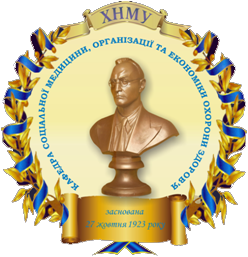 СОЦІАЛЬНА МЕДИЦИНА 
ТА ОРГАНІЗАЦІЯ ОХОРОНИ ЗДОРОВ’ЯМетодичні вказівкидля студентів до практичного заняття
на тему «Організація і зміст роботи закладів, 
які надають акушерсько-гінекологічну допомогу,
 облік і аналіз їх діяльності»для підготовки студентів 5-х курсів за спеціальностями:– 7.12010001  «Лікувальна справа»,– 7.12010002  «Педіатрія»,– 7.12010003  «Медико-профілактична справа».Харків2018МІНІСТЕРСТВО ОХОРОНИ ЗДОРОВ'Я УКРАЇНИХАРКІВСЬКИЙ НАЦІОНАЛЬНИЙ МЕДИЧНИЙ УНІВЕРСИТЕТКАФЕДРА ГРОМАДСЬКОГО ЗДОРОВ'Я ТА УПРАВЛІННЯ ОХОРОНОЮ ЗДОРОВ'ЯСОЦІАЛЬНА МЕДИЦИНА 
ТА ОРГАНІЗАЦІЯ ОХОРОНИ ЗДОРОВ’ЯМетодичні вказівкидля студентів до практичного заняття
на тему « Організація і зміст роботи закладів, 
які надають акушерсько-гінекологічну допомогу,
 облік і аналіз їх діяльності»для підготовки студентів 5-х курсів за спеціальностями:– 7.12010001  «Лікувальна справа»,– 7.12010002  «Педіатрія»,– 7.12010003  «Медико-профілактична справа».Затверджено вченою радою Харківського національного медичного університету. Протокол № 10 від 19.10.2017Харків ХНМУ2018УДК 614.21:618Соціальна медицина та організація охорони здоров'я : методичні вказівки для студентів до практичного заняття на тему «Організація і зміст роботи закладів, які надають акушерсько-гінекологічну допомогу, облік і аналіз їх діяльності» для підготовки студентів 5-х курсів за спеціальностями 7.12010001 «Лікувальна справа», 7.12010002, «Педіатрія», 7.12010003 «Медико-профілактична справа» / уклад. В.А. Огнєв, К.Г. Помогайбо. – Харків : ХНМУ, 2018. – 40 с.РЕКОМЕНДАЦІЇ ПО ВИВЧЕННЮ ТЕМИМета заняття: ознайомити студентів з основами організації акушерсько-гінекологічної допомоги.Знати: програмні питання:– види закладів з надання різних видів допомоги (лікувально-профілактичні, оздоровчі, виховні);– зміст роботи і структура жіночої консультації; – зміст роботи і структура пологового будинку;– методика аналізу діяльності цих закладів;обліково-звітна документація:– індивідуальна карта вагітної і породіллі (ф. 111/о);– медична карта амбулаторного хворого (ф. 025/о);– контрольна карта диспансерного спостереження (ф. 030/о);– обмінна карта пологового будинку, пологового відділення лікарні (ф. 113/о);– журнал обліку прийому вагітних, роділь і породіль (ф. 002/о);– медична карта стаціонарного хворого (ф. 003/о);– медична карта переривання вагітності (ф. 003-1/о);– журнал запису пологів у стаціонарі (ф. 010/о);– журнал запису родової допомоги вдома (ф. 032/о);– лікарський висновок про переведення вагітної на іншу роботу (ф. 084/о); – історія пологів (ф. 096/о);– карта розвитку новонародженого (ф. 97/о);– журнал обліку новонароджених у відділенні (палаті) (ф. 102/о).Вміти:– заповнювати основні облікові документи пологових будинків; – розраховувати і аналізувати показники діяльності пологових будинків;– розробляти заходи щодо забезпечення здоров'я жіночого населення.Рекомендована літератураБазова література1. Громадське здоров’я : підручник для студентів вищих мед. навч. закладів / В.Ф. Москаленко, О.П. Гульчій, Т.С. Грузева [та ін.]. – Вид.3. – Вінниця : Нова Книга, 2013. – С. 402-422.2. Социальная медицина и организация здравоохранения / под общ. ред. Ю.В. Вороненка, В.Ф. Москаленко. – Тернополь : Укрмедкнига. 2000. – С. 419-430. 3. Социальная гигиена и организация здравоохранения / под. ред. А.Ф. Серенко и В.В. Ермакова – 2-е изд. – М. : Медицина, 1984. – С. 419-449.4. Пособие по социальной медицине и организации здравоохранения / под ред. Ю.В. Вороненко. – Киев : Здоровье, 2002. – С. 151-163.5. Тестовые задачи по социальной медицине, организации здравоохранения и биостатистике : уч. пособ. для студентов мед. ф-тов / под ред. В.А. Огнева. – Харьков : Майдан, 2005. – С. 186-196.6. Лекционный курс кафедры.Допоміжна літератураЕвропейская база данных «Здоровье для всех» – Режим доступа : www.euro.who.int/ru/homeЗдоровье 2020 – основы европейской политики и стратеги для XXI века. – ВОЗ, 2013. – 248 с.Общественное здоровье и здравоохранение : учебник / В.А. Медик, В.К. Юрьевич. – 2-е изд.испр. и доп. –М. : ГЭОТАР-Медиа, 2012. – 608 с.Общественное здоровье и здравоохранение : учебник для студентов учреждений высшего профессионального образования / Ю.П. Лисицын, Г.Э. Улумбекова. –3-е изд., перераб. и доп. – М. : ГЭОТАР-Медиа, 2011. –544 с.Стародубова В.И. Общественное здоровье и здравоохранение. Национальное руководство / В.И. Стародубов, О.П. Щепин. – М. : ГЭОТАР-Медиа, 2013. –619 с.Інформаційні ресурси1. U.S. National Library of Medicine – Національна медична бібліотека США – http://www.nlm.nih.gov/2. Державна науково-педагогічна бібліотека України ім. В.О. Сухомлинського – http://www.dnpb.gov.ua/3. Население Украины. Демографический ежегодник. – К.: Госкомстат Украины – www.ukrstat.gov.ua4. Наукова бібліотека Харківського національного медичного університету – http://libr.knmu.edu.ua/index.php/biblioteki5. Наукова педагогічна бібліотека ім. К.Д. Ушинського Російської академії освіти – http://www.gnpbu.ru/6. Національна бібліотека України ім. В.І. Вернадського – http://www.nbuv.gov.ua/7. Національна наукова медична бібліотека України – http://www.library.gov.ua/8. Харківська державна наукова бібліотека ім. В.Г. Короленка – http://korolenko.kharkov.com9. Центральна бібліотека Пущинського наукового центра РАН – http://cbp.iteb.psn.ru/library/default.html10. Центральна наукова медична бібліотека Першого Московського державного медичного університету ім. І.М. Сеченова – http://elibrary.ru/defaultx.aspОСНОВНИЙ ТЕОРЕТИЧНИЙ МАТЕРІАЛ ДЛЯ ПІДГОТОВКИ ДО ЗАНЯТТЯВступЛікувально-профілактична допомога жінкам в нашій країні надається у всіх амбулаторно-поліклінічних, лікарняних і санаторно-курортних закладах, а також у закладах екстреної медичної допомоги та базується на загальних принципах організації лікувально-профілактичної допомоги. Особливістю надання медичної допомоги жінкам є те, що вона надається поетапно, при цьому заходи носять характер послідовного і замкнутого циклу.1 етап – медична допомога майбутній матері і підготовка її до материнства.2 етап – комплекс заходів з антенатальної охорони плоду.3 етап – інтранатальна охорона плоду – забезпечення допомоги при пологах в акушерських відділеннях пологових будинків або багатопрофільних лікарнях, або в дільничних лікарнях.4 етап – лікувальна допомога новонародженим у відділеннях новонароджених пологових будинків та відділеннях новонароджених дитячих лікарень.5 етап – охорона здоров'я дітей дошкільного віку, здійснення профілактичних заходів.6 етап – охорона здоров'я дітей шкільного віку.Важливими складовими частинами системи охорони материнства та дитинства є акушерсько-гінекологічна допомога та лікувально-профілактична допомога дітям в міській та сільській місцевості.До лікувально-профілактичних закладів, що надають акушерсько-гінекологічну допомогу жінкам в міській місцевості, відносяться:– об'єднаний пологовий будинок;– самостійні жіночі консультації;– акушерсько-гінекологічні відділення загальних лікарень, поліклінік або медико-санітарних частин;– акушерські або гінекологічні клініки навчальних і наукових закладів;– Український консультативно-діагностичний центр матері і дитини;– перинатальний центр;– центр реабілітації репродуктивної функції жінки;– інститут педіатрії, акушерства та гінекології АМН України.У сільській місцевості акушерсько-гінекологічну допомогу жінкам надають такі заклади як:– фельдшерсько-акушерські пункти (ФАП);– фельдшерські пункти (ФП);– медичні пункти тимчасового базування;– амбулаторії сімейної медицини;– центри первинної медико-санітарної допомоги;– акушерсько-гінекологічні відділення ЦРЛ;– консультативно-діагностичні поліклініки (центри);– акушерсько-гінекологічні відділення ОКЛ.1. Об'єднаний пологовий будинокОсновне місце в забезпеченні всіма видами акушерсько-гінекологічної допомоги займає об'єднаний пологовий будинок.Структура об'єднаного пологового будинку представлена управлінням, господарською частиною, жіночою консультацією та стаціонаром.Управлінський апарат пологового будинку представляють: головний лікар; заступник головного лікаря з медичної частини; заступник головного лікаря з експертизи тимчасової непрацездатності; заступник головного лікаря з економічних питань; завідувач жіночої консультації; головна медична сестра та завідувачі відділеннями.Головний лікар виконує наступні функції: несе відповідальність за лікувально-профілактичну, адміністративно-господарську, фінансову діяльність; здійснює підбір та розстановку кадрів; створює умови для забезпечення кваліфікованої стаціонарної та амбулаторної акушерсько-гінекологічної допомоги та проведення комплексу профілактичних заходів; впроваджує сучасні методи профілактики, діагностики та лікування; зобов'язаний організовувати і підтримувати в постійній готовності пологовий будинок для надання невідкладної акушерсько-гінекологічної допомоги; забезпечує проведення медико-соціальної експертизи тимчасової непрацездатності, експертної оцінки випадків материнської і перинатальної смертності.Посада завідуючого жіночою консультацією передбачається в залежності від кількості посад лікарів акушерів-гінекологів: при наявності менше 3-х посад – один з лікарів акушерів-гінекологів на громадських засадах виконує функції завідувача жіночою консультацією. Якщо в штаті є від 3-х до 6 посад – виділяється 0,5 ставки для завідування; при 6 посадах і більше виділяється самостійна посада завідувача жіночою консультацією.У функціональні обов'язки завідувача жіночою консультацією входить: організація лікувально-діагностичної та профілактичної діяльності жіночої консультації; здійснення керівництва медичним персоналом; контроль якості лікувально-профілактичної роботи, ведення облікової документації, дотримання правил видачі листків непрацездатності; удосконалення диспансерного методу обслуговування вагітних та гінекологічних хворих.Посада заступника головного лікаря з медичної частини встановлюється за наявності в пологовому будинку не менше 20 лікарських посад, включаючи посаду головного лікаря.Функціями заступника головного лікаря з медичної частини є: безпосереднє керівництво лікувально-профілактичною та санітарно-протиепідемічною роботою стаціонару; забезпечення раціонального використання ліжкового фонду; забезпечення проведення медико-соціальної експертизи тимчасової непрацездатності.Головна медична сестра безпосередньо підпорядкована головному лікарю та його заступнику з медичної частини. Вона здійснює контроль за роботою середнього та молодшого медичного персоналу щодо виконання призначень лікарів, догляду та обслуговування жінок і новонароджених, дотримання санітарно-гігієнічних правил, а також забезпечує своєчасність виписки пацієнтів та організовує правильність обліку, зберігання і використання медикаментів і перев'язувального матеріалу. 2. Амбулаторно-поліклінічна та лікувально-профілактична допомогаЖіноча консультація є важливим підрозділом для надання амбулаторно-поліклінічної допомоги жінкам.Основними завданнями жіночої консультації є:– проведення заходів щодо профілактики ускладнень вагітності, пологів, післяпологового періоду та гінекологічних захворювань;– надання акушерсько-гінекологічної допомоги;– впровадження в практику сучасних методів діагностики та лікування вагітних, гінекологічних хворих та осіб з групи ризику;– проведення роботи серед жінок з питань контрацепції та профілактики абортів;– профілактика і лікування безпліддя;– надання соціально-правової допомоги.Штатний розклад лікарів акушерів-гінекологів для амбулаторного обслуговування жінок визначається відповідно до наказу МОЗ України №33 від 23.02.2000 р. «Про тимчасові штатні нормативи та типові штати закладів охорони здоров'я». Одна посада лікаря акушера-гінеколога і одна посада акушерки виділяється на 3300 жіночого населення.Для надання амбулаторної допомоги дітям та підліткам встановлюється посада лікаря-гінеколога дитячого та підліткового віку з розрахунку 0,5 посади на 10 тис. зазначеного населення замість 0,5 посади лікаря акушера-гінеколога амбулаторного прийому.У жіночій консультації передбачені посади інших фахівців: терапевта на 25 тис. і стоматолога на 40 тис. дорослого населення, яке проживає на території обслуговування.У своїй структурі жіноча консультація має наступні підрозділи:– управління;– господарська частина;– реєстратура;– лікувально-профілактичні відділення або кабінети лікарів (акушерів-гінекологів, терапевтів, лікарів-стоматологів);– інші підрозділи: клінічна лабораторія; маніпуляційний кабінет; операційна; фізіотерапевтичний кабінет; кабінет УЗД; соціально-правовий кабінет; денний стаціонар.Важливе місце в роботі жіночої консультації займає диспансерне спостереження вагітних, яке включає в себе: раннє виявлення вагітних – до 12 тижнів вагітності і взяття їх під диспансерний нагляд; систематичне спостереження – 12–13 разів за нормальним перебігом вагітності (1 раз на місяць в першій половині вагітності, 2 рази на місяць у другій половині вагітності та 3–4 рази після 32 тижнів вагітності); огляд вагітних терапевтом – 2 рази, стоматологом та іншими спеціалістами – за показаннями; проведення лабораторних та функціональних досліджень: аналіз крові 3–4 рази; сечі – при кожному відвідуванні консультації; двічі – реакція Вассермана, на резус-приналежність і групу крові, ВІЛ-інфекцію, токсоплазмоз, при необхідності біохімічні дослідження; ультразвукове дослідження на 16–18-й; 22–24-й і 32-й тижнях вагітності; медико-генетичне консультування за показаннями (народження дітей з вадами розвитку при попередніх вагітностях, звичайні викидні, мертвонародження нез'ясованої етіології, наявність вроджених аномалій та психічних захворювань у родичів 1–3 ступеня).Диспансерному спостереженню за акушерськім профілем у акушера-гінеколога підлягають наступні жінки: здорові вагітні жінки та жінки в післяпологовому періоді; вагітні жінки з акушерською патологією та жінки з післяпологовими ускладненнями; вагітні з екстрагенітальною патологією.У жіночій консультації проводиться цілеспрямоване гігієнічне виховання вагітних щодо дотримання правил особистої гігієни, режиму роботи, відпочинку, харчування.У структурі жіночої консультації повинна бути організована школа материнства. У першій половині вагітності школа вчить жінку догляду за дитиною, в другій – організовує заняття з питань психопрофілактичної підготовки до пологів.Важливе значення має формування психологічної установки на грудне вигодовування з метою реалізації відповідних принципів ВООЗ та ЮНІСЕФ. Ця копітка праця виконується поетапно: в жіночій консультації, стаціонарі та дитячій поліклініці.Мета даних заходів – запобігання несприятливого перебігу вагітності, ускладнень пологів – антенатальна охорона плода, зниження материнської та перинатальної смертності, народження здорових дітей.Крім лікувально-профілактичної допомоги вагітним, акушери-гінекологи жіночих консультацій забезпечують медичну допомогу гінекологічним хворим.Гінекологічні захворювання виявляються при зверненні пацієнтів, проведенні профілактичних оглядів з використанням сучасних діагностичних методів.Крім жіночих консультацій, в проведенні профілактичних оглядів беруть участь оглядові кабінети поліклінік (поліклінічних відділень) та амбулаторій. Значна частина гінекологічних захворювань виявляється за даними звернень.Переважна частина хворих гінекологічного профілю підлягає досить тривалому диспансерному спостереженню.Гінекологічному диспансерному спостереженню підлягають: довго і часто хворіючи жінки гострими захворюваннями матки та придатків; хворі з порушенням менструального циклу; хворі з ерозією та поліпами шийки матки; хворі та прооперовані з приводу пухлин жіночої статевої сфери; жінки, що страждають безпліддям.Диспансерне спостереження жінок здійснюється відповідно до загальноприйнятої схеми.На ділянці в допомогу лікарю акушеру-гінекологу виділяється 1 ставка акушерки. В її обов'язки входить: виконання лікувальних і діагностичних призначень лікаря в жіночій консультації та вдома; підготовка жінки до амбулаторному прийому; допомога лікарю під час проведення оглядів, лікувальних та оперативних маніпуляцій; патронаж вагітних і породіль; проведення санітарно-освітньої роботи; контроль за роботою молодшого медичного персоналу.У жіночих консультаціях, при наявності не менше 8 посад акушерів-гінекологів, встановлюється посада старшої акушерки.3. Стаціонарна лікувально-профілактична допомога жінкамСтаціонарна лікувально-профілактична допомога жінкам надається в стаціонарах пологових будинків.У відповідних підрозділах стаціонарів пологових будинків надають кваліфіковану стаціонарну допомогу жінкам під час вагітності, пологів, в післяпологовому періоді, при гінекологічних захворюваннях, а також новонародженим.Для забезпечення функціональних обов'язків стаціонар пологового будинку має наступну структуру:1. Приймально-пропускний блок (окремо для вагітних і породіль та гінекологічних хворих).2. Фізіологічне акушерське відділення – 50–55% акушерських ліжок:– пологовий блок: передпологова (10–12% ліжок відділення); пологова (6–8% ліжок відділення); палата для новонароджених; палати інтенсивного спостереження, операційний блок;– післяпологове відділення;– палати для новонароджених.	 3. Обсерваційне акушерське відділення – 20–25% акушерських ліжок:– пологовий блок: передпологова (10–12% ліжок відділення); пологова (6–8% ліжок відділення); палата для новонароджених; палати інтенсивного спостереження, операційний блок.– післяпологове відділення;– палати для новонароджених.4. Відділення патології вагітних – 25–30% акушерських ліжок.5. Відділення новонароджених (його палати знаходяться в складі акушерських відділень).6. Гінекологічне відділення (25–30% ліжок) – ліжка для консервативних методів лікування, оперативного та штучного переривання вагітності.7. Інші підрозділи.Приймально-пропускний блок. Особливості перебігу вагітності, стану вагітної на початку пологів та інші особливості обумовлюють вимоги до діяльності приймально-пропускного блоку.Завданнями приймально-пропускного блоку є: прийом для госпіталізації, обстеження вагітних, породіль та гінекологічних хворих; санітарна обробка; своєчасне виявлення вагітних з підозрою на інфекційне захворювання та подальша госпіталізація в обсерваційне відділення; розподіл вагітних за відповідним відділенням; надання при необхідності невідкладної медичної допомоги; інформаційно-довідкове забезпечення.У приймально-пропускному блоці обладнуються окремі оглядові для кожного акушерського відділення. Шляхи проходження вагітних в ці відділення не повинні перетинатися. У кожній оглядовій кімнаті передбачено спеціальне приміщення для санітарної обробки жінок, що надійшли до відділення, обладнане душовими. Далі вагітна або породілля прямує в приміщення фільтра. У фільтрі лікар або акушерка вирішує, в яке з відділень направити жінку. Після цього проводиться реєстрація в Журналі прийому вагітних і породіль (ф. №002/у). Заповнюється паспортна частина Історії пологів (ф. №096/у), проводиться загальне обстеження жінки: зважування, вимірювання зросту, окружності живота, висоти стояння матки над лоном, визначення положення і передлежання плоду, вислуховування серцебиття плода, визначаються група крові та резус-фактор. Після санітарної обробки жінка направляється до відповідного відділення пологового будинку.Ліжковий фонд стаціонару пологового будинку розподіляється наступним чином: 60% становлять акушерські ліжка і 40% – гінекологічні.           Певна частина вагітних та жінок з гінекологічними хворобами надходять в стаціонар за екстреними показаннями. Значна частина акушерських ліжок знаходиться в акушерському фізіологічному відділенні.Фізіологічне акушерське відділення. Виключне значення з точки зору профілактики інфікування вагітної, породіллі та новонародженого має дотримання санітарно-епідеміологічного режиму стаціонару пологового будинку. За штатом у відділенні працюють завідувач, акушери-гінекологи, старша акушерка, акушерки. Навантаження акушерів-гінекологів становить – 15 ліжок на 1 посаду.Особливість роботи завідуючих акушерських відділень та відділення новонароджених полягає в підтримці зв'язку з жіночою консультацією, дитячою поліклінікою та іншими ЛПЗ. Наступність у роботі даних установ забезпечує підготовку вагітних до госпіталізації, підготовку новонароджених дітей до передачі під спостереження дитячої поліклініки, а також організацію їх соціально-правового захисту.Акушер-гінеколог відповідного відділення стаціонару безпосередньо забезпечує прийом вагітних і хворих, проводить обстеження, робить призначення, заповнює документацію. Під час перебування вагітної в пологовому блоці лікар спостерігає за її здоров'ям і станом плода, приймає пологи. Лікар гінекологічного відділення обстежує і лікує хворих, контролює виконання призначень. Акушерка готує жінок до огляду лікаря, допомагає йому при проведенні маніпуляцій та оперативних втручань, здійснює окремі маніпуляції, приймає неускладнені пологи і проводить первинну обробку новонароджених, нескладні лабораторні дослідження. У разі патологічного перебігу пологів і післяпологового періоду вона терміново викликає лікаря.Лікар і акушерка дбають про впровадження сучасних методів лактації. При підозрі у вагітної інфекційного захворювання або виявленні його ознак, або якщо жінка не спостерігалася під час вагітності, вона направляється в обсерваційне відділення. При наявності екстрагенітальної патології, токсикозу другої половини вагітності, неправильного положення плода жінку госпіталізують у відділення патології вагітних, в разі поліпшення здоров'я її виписують під спостереження жіночої консультації або з початком пологів переводять в фізіологічне відділення.Пологовий блок фізіологічного відділення найбільш потужний, операційні повинні бути обладнані всім необхідним. Пологовий блок. Пологове відділення складається з передпологових палат, пологових палат (пологових залів), маніпуляційної для новонароджених, палати інтенсивного спостереження операційного блоку. Передпологові, пологові палати і малі операційні повинні бути в подвійному наборі, щоб робота їх чергувалася з ретельною санітарною обробкою.У передпологових палатах визначають загальний стан породіллі, частоту і тривалість переймів, вимірюють артеріальний тиск, регулярно вислуховують серцебиття плода, проводять знеболення пологів. Кількість ліжок має становити 12% розрахункового числа ліжок післяпологового фізіологічного відділення, але не менше 2-х ліжок. У передпологовій палаті чергова акушерка або якщо є, черговий лікар постійно спостерігає за станом породіллі і не рідше, ніж через 3 години обов'язково робить запис в щоденник історії пологів. У передпологовій палаті породілля проводить весь перший період пологів.З початком другого періоду пологів (період вигнання) породіллю переводять в пологову палату, де вона протягом 2 г. після пологів знаходиться під наглядом медперсоналу, потім її разом з дитиною переводять в післяпологове відділення для спільного або роздільного перебування. Динаміку пологів і результат фіксують в історії пологів та в «Журналі запису пологів в стаціонарі», а оперативні втручання – в «Журналі запису про оперативні втручання в стаціонарі». Число ліжок в пологових палатах має становити 8% розрахункової кількості ліжок післяпологового фізіологічного відділення, але не менше 2 ліжок. Післяпологове відділення має в своєму складі палати для породіль, кімнати для зціджування і збору грудного молока, процедурну, для білизни, кімнату гігієни з висхідним душем, санітарну кімнату, виписану кімнату, кабінети для персоналу. При появі у породіллі або новонародженого найменших ознак захворювання, що можуть стати джерелом інфекції і становити небезпеку для оточуючих, їх негайно переводять в обсерваційне акушерське відділення. Палати в післяпологовому відділенні повинні заповняться циклічно, відповідно до палат для новонароджених протягом 3-х діб, щоб можна було всіх породіль виписати одночасно на 5–6 день. Для породіль, які внаслідок ускладненого перебігу пологів, екстрагенітальних захворювань та операцій змушені залишатися в пологовому будинку на більш тривалий термін, виділяють окрему групу палат або окремий поверх у відділенні.Палата інтенсивного спостереження та лікування призначена для вагітних і породіль з акушерськими ускладненнями (прееклампсія, еклампсія) або екстрагенітальною патологією (серцево-судинні захворювання, гіпертонічна хвороба).Операційний блок складається з великої операційної з передопераційною та наркозною, двох малих операційних, а також підсобних приміщень (приміщення для зберігання крові, плазми, переносної апаратури). Велика операційна – для операцій, що супроводжуються лапаротомією, в малій операційній – виконують всі акушерські втручання та операції під час пологів, крім лапаротомії (вагінальні дослідження роділь, накладення акушерських щипців, вакуум-екстракцію плода, обстеження порожнини матки, відновлення цілості шийки матки та промежини, а також переливання крові і кровозамінників). Обсерваційне відділення. В обсерваційне відділення госпіталізують вагітних, роділь та породіль, які можуть бути джерелом інфекції для оточуючих (лихоманка неясної етіології, ГРВІ, мертвий плід, безводний проміжок понад 12 годин, які народили поза пологового будинку) або якщо жінка протягом вагітності не була під наглядом жіночої консультації і під час вступу не має обмінну карту. Також у це відділення переводять хворих вагітних із відділення патології та породіль з фізіологічного післяпологового відділення при ускладненому перебігу післяпологового періоду (ендометрит, нагноєння швів промежини, швів після кесаревого розтину і т.п.). В обсерваційному відділенні перебувають діти, що народилися в цьому відділенні, діти, матері яких переведені з фізіологічного акушерського відділення, діти, переведені з пологового блоку з вродженим везикулопустульозом, каліцтвами, діти від яких відмовились, діти, що народилися поза пологового будинку. Кожне відділення обсервації в своїй структурі має приймально-оглядову частину, передпологову, пологову, післяпологові палати, палати для новонароджених (буксировочні), операційну, маніпуляційну, буфет, санітарні вузли, кімнату для виписування та інші підсобні приміщення.Відділення патології вагітних. Для допологової госпіталізації вагітних з різними екстрагенітальними захворюваннями (серця, судин, крові, сполучної тканини, нирок, ендокринних залоз), ускладненнями вагітності (гестози, загроза переривання вагітності, фетоплацентарна недостатність), а також з вузьким тазом, рубцем на матці, неправильним положенням плода, обтяженим акушерським анамнезом в структурі стаціонару пологового будинку виділяють відділення патології вагітних. У ньому обладнають оглядовий, процедурну, малу операційну, кабінет функціональної діагностики, обладнаний кардіомонітором, апаратом УЗД, кабінет фізіопсихо-профілактичної підготовки до пологів (ФППП) та підсобні приміщення (їдальня, кімнати особистої гігієни, санітарні вузли). З цього відділення в разі поліпшення здоров'я вагітну виписують під спостереження жіночої консультації або з початком пологів переводять в пологове відділення.Для надання кваліфікованої допомоги вагітним з екстрагенітальними захворюваннями пологові відділення на базах клінічних лікарень працюють за певним профілем (захворювання серцево-судинної системи, нирок, інфекційні захворювання, не виношування вагітності, резус-конфлікт та ін.). Відділення новонароджених. Новонароджені направляються у відділення новонароджених (для здорових новонароджених може бути організовано спільне перебування з матір'ю в одній палаті). У відділенні є палати для здорових новонароджених, палати для недоношених дітей та дітей, народжених в асфіксії, з порушенням мозкового кровообігу, дихальними порушеннями, після оперативних пологів, молочна кімната, кімнати для зберігання чистої білизни, матраців, інвентарю. У відділенні дотримуються циклічності заповнення палат паралельно з материнськими палатами.Для забезпечення медичної допомоги новонародженим встановлені посади завідувача відповідного відділення, педіатра, медичних сестер.– 1 посада педіатра (неонатолога) на 25 ліжок здорових дітей;– 1 посада педіатра (неонатолога) на 10 ліжок дітей обсерваційного відділення;– 1 посада педіатра (неонатолога) на 10 ліжок для недоношених дітей.Педіатр відділення (палати) новонароджених проводить лікувально-профілактичні заходи щодо забезпечення їх фізичного, нервово-психічного розвитку, догляду, обстеження, вигодовування.Медична сестра здійснює спостереження за новонародженими та лікуванням відповідно до рекомендацій лікаря, допомагає йому при виконанні маніпуляцій, контролює правильність материнського годування, а також забезпечує змішане, штучне годування тим новонародженим, які його потребують.Гінекологічне відділення. Гінекологічне відділення повинно мати, як правило, три профіля ліжок: ліжка для консервативних методів лікування, оперативного лікування та штучного переривання вагітності. Якщо неможливо виділити самостійні відділення, бажано максимально роз'єднати хворих зазначених профілів у палатах особливо онкогінекологічних і хворих із запальними процесами. Гінекологічний стаціонар повинен мати окрему приймальну частину, палати, оглядові, перев'язочні, процедурні, фізіотерапевтичний кабінет, їдальню, буфетну, кімнати персоналу, пости чергових медичних сестер, санітарні вузли та інші приміщення. До складу відділення для надання хірургічної допомоги входить операційний блок: велика і мала операційні, ендоскопічна, передопераційна та післяопераційна палати. Медична сестра в гінекологічному відділенні може працювати на черговому посту, в операційній, оглядовій, перев'язувальній, процедурній. 4. Стан репродуктивного здоров'я жінок в УкраїніСтан здоров'я жінок, на жаль, з кожним роком погіршується. Відсоток нормальних пологів в Україні з 1994 по 1998 рік зменшувався з 34,2% до 30,8%, а за даними 2012 року відсоток нормальних пологів досяг 72,3%.Вкрай негативно на стан репродуктивного здоров'я жінок впливають аборти.За даними ВООЗ, щорічно в світі виконується приблизно 46 мільйонів штучних абортів, що становить 22% від числа вагітностей, що спостерігалися.В даний час в світі причинами абортів є наступні обставини: 40% за бажанням жінки; 25% за життєвими показниками; 23% за соціальними показниками; 12% за медичними показниками.Частота абортів в Україні складає 39 випадків на 1000 жінок дітородного віку, в США – 20; у Франції – 15, тобто в 2,6 рази нижче, а в Нідерландах цей показник становив лише 5,6%.Загальновизнаними наслідками штучних абортів є не тільки порушення репродуктивного здоров'я (безпліддя, запальні процеси), а також їх віддалені наслідки (зниження фізіологічної зрілості новонароджених і т.п.).Кількість штучних абортів за даними різних країн зростає серед молоді. Ця ситуація притаманна і Україні, де їх частота з 1994 по 1998 рік зросла в 3 рази, що пов'язано з незадовільною системою інформації з питань планування сім'ї, низьким рівнем сексуальної культури населення, недостатнім розвитком служби планування сім'ї.Необхідно відзначити, що запобігання небажаної вагітності і зниження рівня абортів виконує важливий внесок, що впливає на репродуктивне здоров'я жінки та може істотно вплинути на зниження такого важливого показника як материнська смертність.ПРАКТИЧНЕ ЗАВДАННЯЗавдання 1Варіант № 1Провести оцінку організації лікувально-профілактичної допомоги вагітним в жіночій консультації за даними таблиці 1 (с. 154-158). «Посібник із соціальної медицини та організації охорони здоров'я / під ред. Ю.В. Вороненко. – Київ : Здоров'я, 2002. – С. 360.Під час виконання завдання використовувати головні організаційні елементи надання медичної допомоги вагітним, роділлям та породіллям (сторінка допомоги 152).Вихідні дані:Висновок:Вагітна Щербак С.І була взята на облік до 12 тижнів вагітності, була оглянута терапевтом та стоматологом 1 раз, аналіз крові був виконаний 5 разів, сечі – 8 разів, RW двічі. УЗД було зроблено двічі. Загальна кількість відвідувань жіночої консультації – 8. Оскільки вагітна працює на шкідливому виробництві, вона була переведена на іншу роботу. При надходженні породіллі в стаціонар пологового будинку інфекційних захворювань не було виявлено, тому вона була спрямована в фізіологічне відділення. Так як під час пологів були ускладнення, був зроблений сестринський патронаж на 40 й день.Пропозиції:Породіллі необхідно було відвідувати жіночу консультацію 13–15 разів, при цьому провести лабораторне обстеження відповідно до плану диспансерного спостереження. Також повинна бути обстежена двічі терапевтом. Так як жінка має обтяжений акушерський анамнез (довільні аборти) рекомендовано консультацію генетика.Завдання 2Обчислити показники діяльності жіночої консультації та стаціонару пологового будинку. Ситуаційне завдання, підготовлено на основі облікових і звітних статистичних форм: статистичний талон для реєстрації заключного (уточненого) діагнозу; медична карта амбулаторного хворого; історія хвороби; «Звіт про медичну допомогу вагітним, роділлям та породіллям» (ф. № 21); «Звіт про аборти» (ф. № 13) та інші.Індивідуальне завдання № 11. Аналіз діяльності об'єднаного пологового будинку1. Показники діяльності жіночої консультації.–* Укомплектованість лікарями:–* Середнє навантаження на акушера-гінеколога:–* Відсоток відвідувань з профілактичною метою:–* Поширеність захворювань серед жінок:– Структура зареєстрованих захворювань:Аналогічно розраховується питома вага інших класів хвороб.–* Повнота охоплення диспансерним оглядом:–* Своєчасне взяття вагітних на диспансерний облік:–* Пізніше взяття вагітних на диспансерний облік:–* Середня кількість відвідувань вагітними акушерів-гінекологів до пологів:– Середня кількість відвідувань вагітними акушерів-гінекологів після пологів:– Питома вага жінок, обстежених терапевтом:– Своєчасність обстеження вагітних терапевтом:–* Питома вага вагітних, обстежених терапевтом дворазово:– Питома вага вагітних, яким проведено лабораторне дослідження на реакцію Вассермана:–* Питома вага вагітних, яким проведено лабораторне дослідження на резус-приналежність:–* Питома вага вагітних, яким проведено лабораторне обстеження на СНІД:– Питома вага нормальних пологів:– Питома вага вагітностей, які закінчилися пологами в строк:–* Питома вага вагітностей, які закінчилися передчасними пологами:– Питома вага вагітностей, які закінчилися пологами, що затримались:– Питома вага пізнього токсикозу:– Питома вага дітей з низькою масою тіла:–* Аборти:– Питома вага екстрагенітальних захворювань:– Пізня діагностика онкозахворювань:–* Скарги, подані населенням:2. Аналіз діяльності стаціонару пологового будинкуАкушерське відділення:–* Середньорічна зайнятість ліжка:–* Оборот ліжка:–* Середня тривалість перебування породіллями в стаціонарі:–* Питома вага ускладнень під час пологів (кровотечі):–* Рання неонатальна смертність:–* Перинатальна смертність:–* Материнська смертність:Гінекологічне відділення:– Середньорічна зайнятість ліжка:– Оборот ліжок:– Середня тривалість перебування хворих на ліжку:–* Питома вага виписаних з одужанням:–* Питома вага виписаних з поліпшенням стану здоров'я:–* Питома вага хворих, виписаних без змін:–* Загальна летальність:–* Збіг клінічного і патологоанатомічного діагнозів:–* Скарги представлені населенням:–* Відмова в госпіталізації:Висновок: таким чином, виходячи з отриманих даних, можна сказати, що медичний заклад надає кваліфіковану допомогу на належному рівні спеціалізації. До недоліків роботи, що впливає на результати діяльності, потрібно віднести значний рівень перинатальної і материнської смертності, летальності, недостатня якість діагностики, що призвела до запущених стадій хвороб, деонологічні і інші скарги.Пропозиції:1. На зборах медичних працівників лікувально-профілактичного закладу району провести обговорення отриманих показників.2. Розробити заходи щодо підвищення якості лікувальної роботи та ліквідації виявлених недоліків, прийняти управлінські рішення.ОБЛІКОВО-ЗВІТНА ДОКУМЕНТАЦІЯТЕСТОВІ ЗАВДАННЯ** – виділені курсивом тестові завдання необхідні при підготовці до КРОККОНТРОЛЬНІ ПИТАННЯ1. Які етапи виділяють при наданні медичної допомоги жінкам і дітям?2. У яких закладах надається акушерсько-гінекологічна допомога?3. Основні підрозділи об'єднаного пологового будинку.4. Управління об'єднаного пологового будинку, функціональні обов'язки управлінських посадових осіб.5. Структура жіночої консультації.6. Штатні нормативи лікарів для амбулаторно-поліклінічного обслуговування жінок.7. Диспансерне спостереження за вагітними жінками. Значення школи матерів.8. Організація лікувально-профілактичної допомоги жінкам з гінекологічними захворюваннями.9. Структура стаціонару пологового будинку.10. Організація стаціонарної акушерської допомоги жінкам і новонародженим.11. Організація стаціонарної гінекологічної допомоги жінкам.12. Які етапи виділяють при наданні медичної допомоги жінкам і дітям?13. У яких установах надається акушерсько-гінекологічна допомога?14. Основні підрозділи об'єднаного пологового будинку.15. Управління об'єднаного пологового будинку, функціональні обов'язки управлінських посадових осіб.16. Структура жіночої консультації.17. Штатні нормативи лікарів для амбулаторно-поліклінічного обслуговування жінок.18. Диспансерне спостереження за вагітними жінками. Значення школи матерів.19. Організація лікувально-профілактичної допомоги жінкам з гінекологічними захворюваннями.20. Структура стаціонару пологового будинку.21. Організація стаціонарної акушерської допомоги жінкам і новонародженим.22. Організація стаціонарної гінекологічної допомоги жінкам.ЗМІСТНавчальне виданняСОЦІАЛЬНА МЕДИЦИНА ТА ОРГАНІЗАЦІЯ ОХОРОНИ ЗДОРОВ'ЯМетодичні вказівки для студентівдо практичного заняття на тему:«Організація і зміст роботи закладів, які надають акушерсько-гінекологічну допомогу, облік і аналіз їх діяльності» для підготовки студентів 5-х курсів за спеціальністю: 
7.12010001 «Лікувальна справа», 7.12010002, «Педіатрія», 
7.12010003 «Медико-профілактична справа». 
 Відповідальний за випуск В.А. Огнев.		Формат А5. Ризографія. Ум. друк. арк. 2,5.Тираж 150 прим. Зам. № 17-33538.______________________________________________________________Редакційно-видавничий відділХНМУ, пр. Науки, 4, м. Харків, 61022izdatknmu@mail.ru, izdat@knmu.kharkov.uaСвідоцтво про внесення суб’єкта видавничої справи до Державного реєстру видавництв,виготівників і розповсюджувачів видавничої продукції серії 
ДК № 3242 від 18.07.2008 р.Укладачі:Огнєв В.А.Помогайбо К.Г.Прізвища вагітноїВікМісце роботиПорядковий номер вагітноїАкушерський анамнезВзяти на облік(термін тижні)Вперше оглянутоВперше оглянутоВперше оглянутоВперше оглянутоПрізвища вагітноїВікМісце роботиПорядковий номер вагітноїАкушерський анамнезВзяти на облік(термін тижні)ТерапевтомЛОР-лікаремОфтальмологомСтоматологомЩербак С.И.27Хімічний завод,працівниця3Довільні аборти1015-1520ОбстеженняОбстеженняОбстеженняОбстеженняЭкстрагеніта-льні захворювання, ускладнення вагітностіКількість відвідувань консультаціїПереведено на іншу роботуКількістьКількістьТермін, тижні вагітностіТермін, тижні вагітностіЭкстрагеніта-льні захворювання, ускладнення вагітностіКількість відвідувань консультаціїПереведено на іншу роботуАна-ліз кровіАна-ліз сечіRWУЗДЭкстрагеніта-льні захворювання, ускладнення вагітностіКількість відвідувань консультаціїПереведено на іншу роботу5810,3018,30–8+Під час госпіталізаціїв пологовий будинок виявленоГоспіталізовано в відділенняУскладнення пологівСтан дитиниВідвідала жіночу консультацію впісляпологовий період вперше в термін, дні–фізіологічнекровотеча–сестринський патронаж на 40-й деньКількість зайнятих посад – 12х 100=90%Кількість штатних посад – 13,5х 100=90%Кількість відвідувань акушерів-гінекологів – 91500=7625Кількість зайнятих посад – 12=7625Кількість відвідувань з профілактичною метою – 30400х 100=33,2%Кількість всіх відвідувань акушерів-гінекологів – 91500х 100=33,2%Кількість зареєстрованих захворювань – 18300х 1000=300‰Кількість жінок 15 років і старше – 61000х 1000=300‰Кількість запальних захворювань матки і придатків –13500х 100=73%Кількість всіх зареєстрованих захворювань – 18300х 100=73%Кількість жінок, взятих на диспансерний облік –7200х 100=60%Кількість жінок, які потребуютьдиспансерного обліку – 12000х 100=60%Кількість вагітних, що надійшли на облік до 12 тижнів вагітності – 1270х 100=84,6%Загальна кількість вагітних, що надійшли на облік –1500х 100=84,6%Кількість вагітних, що надійшли на облік після 28 тижнів – 120х 100=8%Загальна кількість вагітних, що надійшли на облік –1500х 100=8%Загальна кількість відвідувань до пологів – 20300=12 разКількість жінок, у яких вагітність, завершилася пологами і абортами в поточному році – 1680=12 разЗагальна кількість відвідувань після пологів – 1700=1 разКількість жінок, у яких вагітність, завершилася пологами і абортами в поточному році – 1680=1 разЗагальна кількість вагітних, оглянутих терапевтом – 1400х 100=83%Кількість жінок, у яких вагітність, завершилася пологами і абортами в поточному році – 1680х 100=83%Загальна кількість вагітних, оглянутих терапевтом до 12 тижнів вагітності – 1270х 100=75%Кількість жінок, у яких вагітність, завершилася пологами і абортами в поточному році – 1680х 100=75%Кількість вагітних, оглянутих терапевтом дворазово – 1400х 100=83%Кількість жінок, у яких вагітність, завершилася пологами і абортами в поточному році – 1680х 100=83%Кількість вагітних, обстежених на реакцію Вассермана – 1440х 100=85%Кількість жінок, у яких вагітність, завершилася пологами і абортами в поточному році – 1680х 100=85%Кількість вагітних, обстежених на резус приналежність – 1475х 100=88%Кількість жінок, у яких вагітність, завершилася пологами і абортами в поточному році – 1680х 100=88%Кількість вагітних, обстежених на СНІД – 1470х 100=87%Кількість жінок, у яких вагітність, завершилася пологами і абортами в поточному році – 1680х 100=87%Кількість нормальних пологів – 1680 - 68х 100=87%Загальна кількість прийнятих пологів – 1680х 100=87%Кількість вагітностей, які закінчилися пологами в строк – 1400х 100=83%Загальна кількість прийнятих пологів – 1680х 100=83%Кількість вагітностей, які закінчилися передчасно – 50х 100=3%Загальна кількість прийнятих пологів – 1680х 100=3%Кількість вагітностей, які закінчилися пологами, що затримались – 40х 100=2,3%Загальна кількість прийнятих пологів – 1680___х 100=2,3%Кількість пізніх токсикозів – 250х 100=14%Кількість жінок, у яких вагітність, завершилася пологами і абортами в поточному році – 1680х 100=14%Кількість народжених дітей з масою тіла до – 650х 100=39%Загальна кількість дітей, які народилися живими в поточному році – 1672х 100=39%Кількість абортів за рік – 9150х 1000=150‰ Кількість жінок 15 років і старше – 61000х 1000=150‰ Кількість захворювань у вагітних на хвороби системи кровообігу, анемії тощо. – 535х 100=32%Кількість жінок, у яких вагітність, завершилася пологами і абортами в поточному році – 1680х 100=32%Кількість жінок з важкими стадіями онкозахворювання – 6х 10000=1‰ Кількість жінок, яких обслуговує консультація – 61000х 10000=1‰ Кількість обґрунтованих скарг – 2х 10000=0,32‰ Кількість жінок – 61000х 10000=0,32‰ Кількість ліжко-днів, фактично проведених роділлями і породіллями в стаціонарі – 10080=252 днівКількість середньорічних ліжок – 40=252 днівКількість породіль – 1680=42Середньорічна кількість ліжок – 40=42Кількість проведених породіллями ліжко-днів – 10080=6 днівКількість породіль, що вибули – 1680=6 днівКількість випадків кровотеч – 68х 100=4%Кількість проведених пологів – 1680х 100=4%Кількість померлих в перші 6 днів – 11х 1000=6,5‰Кількість народжених живими – 1672х 1000=6,5‰Кількість померлих в перші 6 днів + кількість мертвонароджених – 11+8х 1000=11,3‰Кількість дітей, які народилися живими і мертвими – 1672+8х 1000=11,3‰Кількість померлих вагітних, роділь та породіль – 27х 100000=1,7‰ Кількість народжених живими – 1672х 100000=1,7‰ Кількість проведених жінками ліжко-днів – 20400=340 днівСередньорічна кількість ліжок – 60=340 днівКількість виписаних з стаціонару + померлих – 2270+28=38 Середньорічна кількість ліжок – 60=38 Кількість проведених ліжко-днів – 20400=9 днівКількість виписаних жінок + померлих – 2270+28=9 днівКількість виписаних з одужанням – 800х 100=35%Кількість всіх виписаних жінок – 2270х 100=35%Кількість виписаних з поліпшенням – 1330х 100=56%Кількість всіх виписаних жінок – 2270х 100=56%Кількість виписаних без змін – 140х 100=6%Кількість всіх виписаних жінок – 2270х 100=6%Кількість хворих, що померли – 28х 100=1,2%Кількість всіх виписаних і померлих – 2270+28х 100=1,2%Кількість померлих, яким була проведена секція і діагнози збіглися – 26х 100=93%Кількість всіх померлих, яким була проведена секція – 28х 100=93%Кількість скарг – 2х 10000=0,3‰ Кількість жінок – 61000х 10000=0,3‰ Кількість відмов – 3х 10000=0,5‰ кількість жінок – 61000х 10000=0,5‰ ДатаКод форми  ЗКУДКод установи  ЗКПОМіністерство охорони здоров'яМЕДИЧНА ДОКУМЕНТАЦІЯМЕДИЧНА ДОКУМЕНТАЦІЯФОРМА №Затверджено наказом МОЗ УкраїниЗатверджено наказом МОЗ УкраїниКорінець медичного свідоцтва про народженнядо форми № 103/0-95 №__________(залишається в лікувальному закладі)Дата видачі «____»  __________________20 ______ г.Корінець медичного свідоцтва про народженнядо форми № 103/0-95 №__________(залишається в лікувальному закладі)Дата видачі «____»  __________________20 ______ г.Корінець медичного свідоцтва про народженнядо форми № 103/0-95 №__________(залишається в лікувальному закладі)Дата видачі «____»  __________________20 ______ г.Корінець медичного свідоцтва про народженнядо форми № 103/0-95 №__________(залишається в лікувальному закладі)Дата видачі «____»  __________________20 ______ г.1. Прізвище ім'я по батькові матері _________________________________________________________________________________________________________________________________2. Адреса: Держава, республіка, область _________________________________________район __________________________місто (село) ____________________________________вулиця __________________________________ буд _____________ кв. №________________ 4. Стать дитини: хлопчик - 1, дівчинка - 2   5. Свідоцтво видав: лікар (фельдшер, акушерка) (підкреслити) ___________________________________________________________________________________________________________________________________________________________________________________                                                                                             (прізвище ім'я по батькові)Підпис отримуючого свідоцтво _______________________________________1. Прізвище ім'я по батькові матері _________________________________________________________________________________________________________________________________2. Адреса: Держава, республіка, область _________________________________________район __________________________місто (село) ____________________________________вулиця __________________________________ буд _____________ кв. №________________ 4. Стать дитини: хлопчик - 1, дівчинка - 2   5. Свідоцтво видав: лікар (фельдшер, акушерка) (підкреслити) ___________________________________________________________________________________________________________________________________________________________________________________                                                                                             (прізвище ім'я по батькові)Підпис отримуючого свідоцтво _______________________________________1. Прізвище ім'я по батькові матері _________________________________________________________________________________________________________________________________2. Адреса: Держава, республіка, область _________________________________________район __________________________місто (село) ____________________________________вулиця __________________________________ буд _____________ кв. №________________ 4. Стать дитини: хлопчик - 1, дівчинка - 2   5. Свідоцтво видав: лікар (фельдшер, акушерка) (підкреслити) ___________________________________________________________________________________________________________________________________________________________________________________                                                                                             (прізвище ім'я по батькові)Підпис отримуючого свідоцтво _______________________________________1. Прізвище ім'я по батькові матері _________________________________________________________________________________________________________________________________2. Адреса: Держава, республіка, область _________________________________________район __________________________місто (село) ____________________________________вулиця __________________________________ буд _____________ кв. №________________ 4. Стать дитини: хлопчик - 1, дівчинка - 2   5. Свідоцтво видав: лікар (фельдшер, акушерка) (підкреслити) ___________________________________________________________________________________________________________________________________________________________________________________                                                                                             (прізвище ім'я по батькові)Підпис отримуючого свідоцтво _______________________________________ДатаКод форми  ЗКУДКод установи  ЗКПОМіністерство охорони здоров'яМЕДИЧНА ДОКУМЕНТАЦІЯМЕДИЧНА ДОКУМЕНТАЦІЯФОРМА №Затверджено наказом МОЗ УкраїниЗатверджено наказом МОЗ УкраїниМедичне свідоцтво про народження №__________Дата видачі «____»  __________________20 ______ г.Медичне свідоцтво про народження №__________Дата видачі «____»  __________________20 ______ г.Медичне свідоцтво про народження №__________Дата видачі «____»  __________________20 ______ г.Медичне свідоцтво про народження №__________Дата видачі «____»  __________________20 ______ г.I. Я, лікар (фельдшер, акушерка), _________________________________________________________________________________________________________________________________________________________________цим підтверджую, що у громадянки _______________________________________________________________                                                                                                                                           (прізвище ім'я по батькові)яка проживає за адресою: Держава, республіка, область _______________________________________район ________________________місто (село) _____________________вулиця____________________________ буд.______, кв. № ________ в _____________________________________________________________________                                                                             (найменування лікувального закладу або будинку)дитина: хлопчик – 1, дівчинка – 2   II. спеціальні відомості1. Дитина народилася: доношеним, недоношеним, Переношеним (підкреслити)2. Дитина народилася при одноплідних пологах, першим з двійні, другим з двійні, при багатоплідних пологах3. Який порядковий номер даної вагітності ________________4. Які пологи за рахунком _________________5. Скільки у матері (батьків) живих дітей _______________6. Дата останніх попередніх пологів (місяць, рік): __________________________ г.7. Кількість попередніх вагітностей, які закінчилися: народженням живої дитини _________, мертвонародженим ________, довільним викиднем _________, штучним абортом _________8. Чим закінчилася попередня вагітність: народженням живої дитини, мертвонародження, мимовільним викиднем, штучним абортом (підкреслити)9. Батьки дитини перебувають: в зареєстрованому шлюбі, мати дитини в зареєстрованому шлюбі чи не знаходиться (підкреслити)10. Якщо батьки відносяться до осіб, які постраждали внаслідок Чорнобильської аварії, вказати категорію та серію посвідчення:а) мати: категорія ______________ серія _____________________б) батько: категорія ______________ серія _____________________М.П.                                                                   Лікар (фельдшер, акушерка) ______________________                                                                                                                                  (підпис)__________________________До відома батьків:Відповідно до Кодексу про шлюб та сім'ю України, реєстрація дитини в органах реєстрації актів цивільного стану обов'язкова і повинна бути проведена не пізніше трьох місяців з дня народження дитиниI. Я, лікар (фельдшер, акушерка), _________________________________________________________________________________________________________________________________________________________________цим підтверджую, що у громадянки _______________________________________________________________                                                                                                                                           (прізвище ім'я по батькові)яка проживає за адресою: Держава, республіка, область _______________________________________район ________________________місто (село) _____________________вулиця____________________________ буд.______, кв. № ________ в _____________________________________________________________________                                                                             (найменування лікувального закладу або будинку)дитина: хлопчик – 1, дівчинка – 2   II. спеціальні відомості1. Дитина народилася: доношеним, недоношеним, Переношеним (підкреслити)2. Дитина народилася при одноплідних пологах, першим з двійні, другим з двійні, при багатоплідних пологах3. Який порядковий номер даної вагітності ________________4. Які пологи за рахунком _________________5. Скільки у матері (батьків) живих дітей _______________6. Дата останніх попередніх пологів (місяць, рік): __________________________ г.7. Кількість попередніх вагітностей, які закінчилися: народженням живої дитини _________, мертвонародженим ________, довільним викиднем _________, штучним абортом _________8. Чим закінчилася попередня вагітність: народженням живої дитини, мертвонародження, мимовільним викиднем, штучним абортом (підкреслити)9. Батьки дитини перебувають: в зареєстрованому шлюбі, мати дитини в зареєстрованому шлюбі чи не знаходиться (підкреслити)10. Якщо батьки відносяться до осіб, які постраждали внаслідок Чорнобильської аварії, вказати категорію та серію посвідчення:а) мати: категорія ______________ серія _____________________б) батько: категорія ______________ серія _____________________М.П.                                                                   Лікар (фельдшер, акушерка) ______________________                                                                                                                                  (підпис)__________________________До відома батьків:Відповідно до Кодексу про шлюб та сім'ю України, реєстрація дитини в органах реєстрації актів цивільного стану обов'язкова і повинна бути проведена не пізніше трьох місяців з дня народження дитиниI. Я, лікар (фельдшер, акушерка), _________________________________________________________________________________________________________________________________________________________________цим підтверджую, що у громадянки _______________________________________________________________                                                                                                                                           (прізвище ім'я по батькові)яка проживає за адресою: Держава, республіка, область _______________________________________район ________________________місто (село) _____________________вулиця____________________________ буд.______, кв. № ________ в _____________________________________________________________________                                                                             (найменування лікувального закладу або будинку)дитина: хлопчик – 1, дівчинка – 2   II. спеціальні відомості1. Дитина народилася: доношеним, недоношеним, Переношеним (підкреслити)2. Дитина народилася при одноплідних пологах, першим з двійні, другим з двійні, при багатоплідних пологах3. Який порядковий номер даної вагітності ________________4. Які пологи за рахунком _________________5. Скільки у матері (батьків) живих дітей _______________6. Дата останніх попередніх пологів (місяць, рік): __________________________ г.7. Кількість попередніх вагітностей, які закінчилися: народженням живої дитини _________, мертвонародженим ________, довільним викиднем _________, штучним абортом _________8. Чим закінчилася попередня вагітність: народженням живої дитини, мертвонародження, мимовільним викиднем, штучним абортом (підкреслити)9. Батьки дитини перебувають: в зареєстрованому шлюбі, мати дитини в зареєстрованому шлюбі чи не знаходиться (підкреслити)10. Якщо батьки відносяться до осіб, які постраждали внаслідок Чорнобильської аварії, вказати категорію та серію посвідчення:а) мати: категорія ______________ серія _____________________б) батько: категорія ______________ серія _____________________М.П.                                                                   Лікар (фельдшер, акушерка) ______________________                                                                                                                                  (підпис)__________________________До відома батьків:Відповідно до Кодексу про шлюб та сім'ю України, реєстрація дитини в органах реєстрації актів цивільного стану обов'язкова і повинна бути проведена не пізніше трьох місяців з дня народження дитиниI. Я, лікар (фельдшер, акушерка), _________________________________________________________________________________________________________________________________________________________________цим підтверджую, що у громадянки _______________________________________________________________                                                                                                                                           (прізвище ім'я по батькові)яка проживає за адресою: Держава, республіка, область _______________________________________район ________________________місто (село) _____________________вулиця____________________________ буд.______, кв. № ________ в _____________________________________________________________________                                                                             (найменування лікувального закладу або будинку)дитина: хлопчик – 1, дівчинка – 2   II. спеціальні відомості1. Дитина народилася: доношеним, недоношеним, Переношеним (підкреслити)2. Дитина народилася при одноплідних пологах, першим з двійні, другим з двійні, при багатоплідних пологах3. Який порядковий номер даної вагітності ________________4. Які пологи за рахунком _________________5. Скільки у матері (батьків) живих дітей _______________6. Дата останніх попередніх пологів (місяць, рік): __________________________ г.7. Кількість попередніх вагітностей, які закінчилися: народженням живої дитини _________, мертвонародженим ________, довільним викиднем _________, штучним абортом _________8. Чим закінчилася попередня вагітність: народженням живої дитини, мертвонародження, мимовільним викиднем, штучним абортом (підкреслити)9. Батьки дитини перебувають: в зареєстрованому шлюбі, мати дитини в зареєстрованому шлюбі чи не знаходиться (підкреслити)10. Якщо батьки відносяться до осіб, які постраждали внаслідок Чорнобильської аварії, вказати категорію та серію посвідчення:а) мати: категорія ______________ серія _____________________б) батько: категорія ______________ серія _____________________М.П.                                                                   Лікар (фельдшер, акушерка) ______________________                                                                                                                                  (підпис)__________________________До відома батьків:Відповідно до Кодексу про шлюб та сім'ю України, реєстрація дитини в органах реєстрації актів цивільного стану обов'язкова і повинна бути проведена не пізніше трьох місяців з дня народження дитиниДатаКод форми  ЗКУДКод установи  ЗКПОМіністерство охорони здоров'яМЕДИЧНА ДОКУМЕНТАЦІЯМЕДИЧНА ДОКУМЕНТАЦІЯНайменування установиФОРМА №Найменування установиЗатверджено наказом МОЗ УкраїниЗатверджено наказом МОЗ УкраїниНайменування установиВиписказ карти розвитку новонародженогоВиписказ карти розвитку новонародженогоВиписказ карти розвитку новонародженогоВиписказ карти розвитку новонародженогоДитина (прізвище ім'я новонародженого) __________________________________________________________Дата і час народження __________ 20__р. ч .____ хв. Пол ________, маса тіла _______________________Зростання ______, окружність голівки ______, окружність грудей ______, Гестаційний вік_________________Мати (П.І.Б.) _________________________________________________________________________________Вік _______ Професія ____________________ Сімейний стан ______________________________Домашня адреса _______________________________________________________________________________спадковість ______________________________________________________________________________Відомості про попередні вагітності _________________________________________________________________________________________________________________________________________________________Група крові і резус-фактор матері _________________________ дитини ________________________________Перебіг даної вагітності (кількість відвідувань жіночої консультації, ускладнення вагітності, перенесені захворювання, результати УЗД, інших додаткових методів обстеження; препарати які жінка приймала під час вагітності) ___________________________________________________________________________________________________________________________________________________________________________________________________________________________________________Перебіг пологів ____________________________________________________________________________________________________________________________________________________________________________Характеристика плаценти, навколоплідних вод ______________________________________________________Фактори ризику ________________________________________________________________________________Стан дитини після народження _______________________________________________________________Реанімаційні заходи _______________________________________________________________________________________________________________________________________________________________________________________________________________________________________________________________Попередній діагноз _______________________________________________________________________________________________________________________________________________________________________________________________________________________________________________________________________Обстеження _____________________________________________________________________________________________________________________________________________________________________________________________________________________________________________________________________________Дитина (прізвище ім'я новонародженого) __________________________________________________________Дата і час народження __________ 20__р. ч .____ хв. Пол ________, маса тіла _______________________Зростання ______, окружність голівки ______, окружність грудей ______, Гестаційний вік_________________Мати (П.І.Б.) _________________________________________________________________________________Вік _______ Професія ____________________ Сімейний стан ______________________________Домашня адреса _______________________________________________________________________________спадковість ______________________________________________________________________________Відомості про попередні вагітності _________________________________________________________________________________________________________________________________________________________Група крові і резус-фактор матері _________________________ дитини ________________________________Перебіг даної вагітності (кількість відвідувань жіночої консультації, ускладнення вагітності, перенесені захворювання, результати УЗД, інших додаткових методів обстеження; препарати які жінка приймала під час вагітності) ___________________________________________________________________________________________________________________________________________________________________________________________________________________________________________Перебіг пологів ____________________________________________________________________________________________________________________________________________________________________________Характеристика плаценти, навколоплідних вод ______________________________________________________Фактори ризику ________________________________________________________________________________Стан дитини після народження _______________________________________________________________Реанімаційні заходи _______________________________________________________________________________________________________________________________________________________________________________________________________________________________________________________________Попередній діагноз _______________________________________________________________________________________________________________________________________________________________________________________________________________________________________________________________________Обстеження _____________________________________________________________________________________________________________________________________________________________________________________________________________________________________________________________________________Дитина (прізвище ім'я новонародженого) __________________________________________________________Дата і час народження __________ 20__р. ч .____ хв. Пол ________, маса тіла _______________________Зростання ______, окружність голівки ______, окружність грудей ______, Гестаційний вік_________________Мати (П.І.Б.) _________________________________________________________________________________Вік _______ Професія ____________________ Сімейний стан ______________________________Домашня адреса _______________________________________________________________________________спадковість ______________________________________________________________________________Відомості про попередні вагітності _________________________________________________________________________________________________________________________________________________________Група крові і резус-фактор матері _________________________ дитини ________________________________Перебіг даної вагітності (кількість відвідувань жіночої консультації, ускладнення вагітності, перенесені захворювання, результати УЗД, інших додаткових методів обстеження; препарати які жінка приймала під час вагітності) ___________________________________________________________________________________________________________________________________________________________________________________________________________________________________________Перебіг пологів ____________________________________________________________________________________________________________________________________________________________________________Характеристика плаценти, навколоплідних вод ______________________________________________________Фактори ризику ________________________________________________________________________________Стан дитини після народження _______________________________________________________________Реанімаційні заходи _______________________________________________________________________________________________________________________________________________________________________________________________________________________________________________________________Попередній діагноз _______________________________________________________________________________________________________________________________________________________________________________________________________________________________________________________________________Обстеження _____________________________________________________________________________________________________________________________________________________________________________________________________________________________________________________________________________Дитина (прізвище ім'я новонародженого) __________________________________________________________Дата і час народження __________ 20__р. ч .____ хв. Пол ________, маса тіла _______________________Зростання ______, окружність голівки ______, окружність грудей ______, Гестаційний вік_________________Мати (П.І.Б.) _________________________________________________________________________________Вік _______ Професія ____________________ Сімейний стан ______________________________Домашня адреса _______________________________________________________________________________спадковість ______________________________________________________________________________Відомості про попередні вагітності _________________________________________________________________________________________________________________________________________________________Група крові і резус-фактор матері _________________________ дитини ________________________________Перебіг даної вагітності (кількість відвідувань жіночої консультації, ускладнення вагітності, перенесені захворювання, результати УЗД, інших додаткових методів обстеження; препарати які жінка приймала під час вагітності) ___________________________________________________________________________________________________________________________________________________________________________________________________________________________________________Перебіг пологів ____________________________________________________________________________________________________________________________________________________________________________Характеристика плаценти, навколоплідних вод ______________________________________________________Фактори ризику ________________________________________________________________________________Стан дитини після народження _______________________________________________________________Реанімаційні заходи _______________________________________________________________________________________________________________________________________________________________________________________________________________________________________________________________Попередній діагноз _______________________________________________________________________________________________________________________________________________________________________________________________________________________________________________________________________Обстеження _____________________________________________________________________________________________________________________________________________________________________________________________________________________________________________________________________________Терапія, режим _________________________________________________________________________________________________________________________________________________________________________________________________________________________________________________________________________Спільне перебування дитини з матір'ю _________________ години після пологівПрикладання до грудей на _____________ годині після пологів. Лактація достатня: так / ні _______________Режим вигодовування: вільний / по годинах (підкреслити) __________________________________________Протипоказання до раннього прикладання до грудей ___________________________________________________________________________________________________________________________________________Догодовування молочною сумішшю, зціджування (вказати що саме) в обсязі ______________________________________________________________________________________________________________________Фізіологічна втрата маси тіла ____________ г, вага стабілізувався на ______ добуЗалишок пуповини відпав на __________________ добу, пупкова ранка чиста, суха, інше ______________________________ пуповину катетер ________________________________________________________Стан в динаміці _____________________________________________________________________________________________________________________________________________________________________________________________________________________________________________________________________________________________________________________________________________________________________________________________________________________________________________________________Стан при переведенні ______________________________________________________________________________________________________________________________________________________________________________________________________________________________________________________________БЦЖ ____________ 20____ р, 0,05 мг в 0,1 мл, серія ______________ контроль _________________________Термін придатності __________________ 20 ____ р виробник ________________________________________Інші щеплення ___________________________________________________________________________________________________________________________________________________________________________Скринінг на ФКУ: дата ______________ результат ________________________________________________Для подальшого лікування переводиться в _______________________________________________________________________________________________ дата «____» _________________ 20 ____ рна _________ день життя з вагою ____________________ рПереведення узгоджено з завідувачем відділенням _______________________________________________Клінічний діагноз: ____________________________________________________________________________________________________________________________________________________________________________________________________________________________________________________________________Додаткові дані та рекомендації ___________________________________________________________________________________________________________________________________________________________________________________________________________________________________________________«____» ________________ 20 ___ г.                          Лікар_____________________________________________                                                                                                              (прізвище, підпис)Зав. відділенням новонароджених_______________________________________________________________                                                                                                              (прізвище, підпис))ДатаКод форми  ЗКУДКод установи  ЗКПОМіністерство охорони здоров'яМЕДИЧНА ДОКУМЕНТАЦІЯМЕДИЧНА ДОКУМЕНТАЦІЯНайменування установи Ідентифікаційний кодЄДРПОУ      ФОРМА №Найменування установи Ідентифікаційний кодЄДРПОУ      Затверджено наказом МОЗ УкраїниЗатверджено наказом МОЗ УкраїниНайменування установи Ідентифікаційний кодЄДРПОУ      Корінець лікарського свідоцтва про перинатальну смертьк ф. № 106-2/0-95 №__________(остаточне, попереднє, замість попереднього № ____________)Дата видачі «____»  __________________20 ______ г.Корінець лікарського свідоцтва про перинатальну смертьк ф. № 106-2/0-95 №__________(остаточне, попереднє, замість попереднього № ____________)Дата видачі «____»  __________________20 ______ г.Корінець лікарського свідоцтва про перинатальну смертьк ф. № 106-2/0-95 №__________(остаточне, попереднє, замість попереднього № ____________)Дата видачі «____»  __________________20 ______ г.Корінець лікарського свідоцтва про перинатальну смертьк ф. № 106-2/0-95 №__________(остаточне, попереднє, замість попереднього № ____________)Дата видачі «____»  __________________20 ______ г.1 - мертвонароджений                                       2 - помер на 1-му тижні життя1. Прізвище ім'я по батькові матері__________________________________________________________________2. Прізвище ім'я по батькові померлої дитини_________________________________________________________3. Дата пологів _________________ 4. Дата смерті _________________ 5. Вік __________________днів6. Смерть настала: в стаціонарі, вдома, в іншому місці (підкреслити)1 - мертвонароджений                                       2 - помер на 1-му тижні життя1. Прізвище ім'я по батькові матері__________________________________________________________________2. Прізвище ім'я по батькові померлої дитини_________________________________________________________3. Дата пологів _________________ 4. Дата смерті _________________ 5. Вік __________________днів6. Смерть настала: в стаціонарі, вдома, в іншому місці (підкреслити)1 - мертвонароджений                                       2 - помер на 1-му тижні життя1. Прізвище ім'я по батькові матері__________________________________________________________________2. Прізвище ім'я по батькові померлої дитини_________________________________________________________3. Дата пологів _________________ 4. Дата смерті _________________ 5. Вік __________________днів6. Смерть настала: в стаціонарі, вдома, в іншому місці (підкреслити)1 - мертвонароджений                                       2 - помер на 1-му тижні життя1. Прізвище ім'я по батькові матері__________________________________________________________________2. Прізвище ім'я по батькові померлої дитини_________________________________________________________3. Дата пологів _________________ 4. Дата смерті _________________ 5. Вік __________________днів6. Смерть настала: в стаціонарі, вдома, в іншому місці (підкреслити)ДатаКод форми  ЗКУДКод установи  ЗКПОМіністерство охорони здоров'яМЕДИЧНА ДОКУМЕНТАЦІЯМЕДИЧНА ДОКУМЕНТАЦІЯНайменування установи Ідентифікаційний кодЄДРПОУ            ФОРМА №Найменування установи Ідентифікаційний кодЄДРПОУ            Затверджено наказом МОЗ УкраїниЗатверджено наказом МОЗ УкраїниНайменування установи Ідентифікаційний кодЄДРПОУ            Лікарське свідоцтво про перинатальну смерть №__________(остаточне, попереднє, замість попереднього № ____________)Дата вдачі «____»  __________________20 ______ г.Лікарське свідоцтво про перинатальну смерть №__________(остаточне, попереднє, замість попереднього № ____________)Дата вдачі «____»  __________________20 ______ г.Лікарське свідоцтво про перинатальну смерть №__________(остаточне, попереднє, замість попереднього № ____________)Дата вдачі «____»  __________________20 ______ г.Лікарське свідоцтво про перинатальну смерть №__________(остаточне, попереднє, замість попереднього № ____________)Дата вдачі «____»  __________________20 ______ г.1 - мертвонароджений                                       2 - помер на 1-му тижні життя1. Прізвище ім'я по батькові померлого_________________________________________2. Стать: чоловіча - 1, жіноча - 2 (підкреслити)3. Дата народження (мертвонародження): рік ________ місяць _________ число ________ час _____4. Дата смерті: рік ________ місяць _________ число ________ час _____5 Місце смерті (мертвонародження):а) Держава _______________ республіка, область ___________________________________________________район _______________ місто - 1, село - 2 _____________________________________________________________б) смерть (мертвонародження) настала: в стаціонарі - 1, вдома - 2,в іншому місці - 3 (підкресліть) _____________________________________________________________________6. Прізвище ім'я по батькові матері_____________________________________________________________________7. Рік народження матері ______________ 8. Національність ____________________9Сімейний стан: перебуває в шлюбі - 1 не перебуває у шлюбі - 2 (підкреслити)Перебуваючи в шлюбі: дата реєстрації шлюбу _________________________________________Прізвище, ім'я, по батькові чоловіка  ___________________________________________(відомості заповнені на підставі запису в паспорті матері, зі слів матері (підкреслити))10. Місце постійного проживання матері померлої дитини (мертвонародженого) __________________________Держава __________________ республіка, область ______________________ район _____________________ місто - 1, село - 2 _____________________, вул. _________________________________________, буд. ___________11. Республіка, область ________________________________, зайнятість по цьому місцю роботи (посада або який здійснюють робота) _______________________________________________________________________12. Кількість попередніх вагітностей ____, з них пологи живим плодом ____ пологи мертвим плодом ______ аборти _____, 13.Т ривалість цієї вагітності ___ тижнів14. Пологи прийняли: лікар - 1, акушерка - 2, фельдшер - 3, інші - 4 (підкреслити)15. Як закінчилася попередня вагітність: пологи живим плодом - 1, пологи мертвим плодом - 2, аборт - 3 (підкреслити)1 - мертвонароджений                                       2 - помер на 1-му тижні життя1. Прізвище ім'я по батькові померлого_________________________________________2. Стать: чоловіча - 1, жіноча - 2 (підкреслити)3. Дата народження (мертвонародження): рік ________ місяць _________ число ________ час _____4. Дата смерті: рік ________ місяць _________ число ________ час _____5 Місце смерті (мертвонародження):а) Держава _______________ республіка, область ___________________________________________________район _______________ місто - 1, село - 2 _____________________________________________________________б) смерть (мертвонародження) настала: в стаціонарі - 1, вдома - 2,в іншому місці - 3 (підкресліть) _____________________________________________________________________6. Прізвище ім'я по батькові матері_____________________________________________________________________7. Рік народження матері ______________ 8. Національність ____________________9Сімейний стан: перебуває в шлюбі - 1 не перебуває у шлюбі - 2 (підкреслити)Перебуваючи в шлюбі: дата реєстрації шлюбу _________________________________________Прізвище, ім'я, по батькові чоловіка  ___________________________________________(відомості заповнені на підставі запису в паспорті матері, зі слів матері (підкреслити))10. Місце постійного проживання матері померлої дитини (мертвонародженого) __________________________Держава __________________ республіка, область ______________________ район _____________________ місто - 1, село - 2 _____________________, вул. _________________________________________, буд. ___________11. Республіка, область ________________________________, зайнятість по цьому місцю роботи (посада або який здійснюють робота) _______________________________________________________________________12. Кількість попередніх вагітностей ____, з них пологи живим плодом ____ пологи мертвим плодом ______ аборти _____, 13.Т ривалість цієї вагітності ___ тижнів14. Пологи прийняли: лікар - 1, акушерка - 2, фельдшер - 3, інші - 4 (підкреслити)15. Як закінчилася попередня вагітність: пологи живим плодом - 1, пологи мертвим плодом - 2, аборт - 3 (підкреслити)1 - мертвонароджений                                       2 - помер на 1-му тижні життя1. Прізвище ім'я по батькові померлого_________________________________________2. Стать: чоловіча - 1, жіноча - 2 (підкреслити)3. Дата народження (мертвонародження): рік ________ місяць _________ число ________ час _____4. Дата смерті: рік ________ місяць _________ число ________ час _____5 Місце смерті (мертвонародження):а) Держава _______________ республіка, область ___________________________________________________район _______________ місто - 1, село - 2 _____________________________________________________________б) смерть (мертвонародження) настала: в стаціонарі - 1, вдома - 2,в іншому місці - 3 (підкресліть) _____________________________________________________________________6. Прізвище ім'я по батькові матері_____________________________________________________________________7. Рік народження матері ______________ 8. Національність ____________________9Сімейний стан: перебуває в шлюбі - 1 не перебуває у шлюбі - 2 (підкреслити)Перебуваючи в шлюбі: дата реєстрації шлюбу _________________________________________Прізвище, ім'я, по батькові чоловіка  ___________________________________________(відомості заповнені на підставі запису в паспорті матері, зі слів матері (підкреслити))10. Місце постійного проживання матері померлої дитини (мертвонародженого) __________________________Держава __________________ республіка, область ______________________ район _____________________ місто - 1, село - 2 _____________________, вул. _________________________________________, буд. ___________11. Республіка, область ________________________________, зайнятість по цьому місцю роботи (посада або який здійснюють робота) _______________________________________________________________________12. Кількість попередніх вагітностей ____, з них пологи живим плодом ____ пологи мертвим плодом ______ аборти _____, 13.Т ривалість цієї вагітності ___ тижнів14. Пологи прийняли: лікар - 1, акушерка - 2, фельдшер - 3, інші - 4 (підкреслити)15. Як закінчилася попередня вагітність: пологи живим плодом - 1, пологи мертвим плодом - 2, аборт - 3 (підкреслити)1 - мертвонароджений                                       2 - помер на 1-му тижні життя1. Прізвище ім'я по батькові померлого_________________________________________2. Стать: чоловіча - 1, жіноча - 2 (підкреслити)3. Дата народження (мертвонародження): рік ________ місяць _________ число ________ час _____4. Дата смерті: рік ________ місяць _________ число ________ час _____5 Місце смерті (мертвонародження):а) Держава _______________ республіка, область ___________________________________________________район _______________ місто - 1, село - 2 _____________________________________________________________б) смерть (мертвонародження) настала: в стаціонарі - 1, вдома - 2,в іншому місці - 3 (підкресліть) _____________________________________________________________________6. Прізвище ім'я по батькові матері_____________________________________________________________________7. Рік народження матері ______________ 8. Національність ____________________9Сімейний стан: перебуває в шлюбі - 1 не перебуває у шлюбі - 2 (підкреслити)Перебуваючи в шлюбі: дата реєстрації шлюбу _________________________________________Прізвище, ім'я, по батькові чоловіка  ___________________________________________(відомості заповнені на підставі запису в паспорті матері, зі слів матері (підкреслити))10. Місце постійного проживання матері померлої дитини (мертвонародженого) __________________________Держава __________________ республіка, область ______________________ район _____________________ місто - 1, село - 2 _____________________, вул. _________________________________________, буд. ___________11. Республіка, область ________________________________, зайнятість по цьому місцю роботи (посада або який здійснюють робота) _______________________________________________________________________12. Кількість попередніх вагітностей ____, з них пологи живим плодом ____ пологи мертвим плодом ______ аборти _____, 13.Т ривалість цієї вагітності ___ тижнів14. Пологи прийняли: лікар - 1, акушерка - 2, фельдшер - 3, інші - 4 (підкреслити)15. Як закінчилася попередня вагітність: пологи живим плодом - 1, пологи мертвим плодом - 2, аборт - 3 (підкреслити)1.Жіноча консультація веде диспансерний нагляд за вагітними жінками, в тому числі і з нормальним перебігом вагітності. Визначте, з якою періодичністю в першу половину вагітності такі жінки повинні відвідувати акушера-гінеколога з профілактичною метою?Жіноча консультація веде диспансерний нагляд за вагітними жінками, в тому числі і з нормальним перебігом вагітності. Визначте, з якою періодичністю в першу половину вагітності такі жінки повинні відвідувати акушера-гінеколога з профілактичною метою?AДвічі на місяць*BОдин раз в місяцьCП'ять разів на місяцьDТри рази в місяцьEЧотири рази на місяць2.Жінка звернулася в жіночу консультацію, де їй встановлена вагітність 10 тижнів і вона поставлена на облік. Визначте, скільки разів повинна відвідувати жіночу консультацію під час вагітності при нормальному її перебігу дана жінка.Жінка звернулася в жіночу консультацію, де їй встановлена вагітність 10 тижнів і вона поставлена на облік. Визначте, скільки разів повинна відвідувати жіночу консультацію під час вагітності при нормальному її перебігу дана жінка.A6–8 разівB10–12 разів*C12–13 разівD14–16 разівE16–18 разів3.Вагітна була поставлена на облік в жіночій консультації в термін вагітності 11 тижнів і перебувала під наглядом протягом усього терміну при нормальному перебігу вагітності. Що з наведених документів обов'язково повинен видати лікар вагітній для госпіталізації в пологовий будинок?Вагітна була поставлена на облік в жіночій консультації в термін вагітності 11 тижнів і перебувала під наглядом протягом усього терміну при нормальному перебігу вагітності. Що з наведених документів обов'язково повинен видати лікар вагітній для госпіталізації в пологовий будинок?AДовідку з органів санепіднаглядуBЛисток непрацездатностіCНаправлення на госпіталізацію*DОбмінну карту пологового будинку, пологового відділення лікарніEОсобисту картку вагітної4.Жінка поставлена на облік в жіночій консультації в термін вагітності 10 тижнів і перебувала під наглядом протягом усього терміну при нормальному перебігу вагітності. Визначте, який термін вагітності є оптимальним в цьому випадку для видачі лікарем обмінної карти пологового будинку, пологового відділення лікарні?Жінка поставлена на облік в жіночій консультації в термін вагітності 10 тижнів і перебувала під наглядом протягом усього терміну при нормальному перебігу вагітності. Визначте, який термін вагітності є оптимальним в цьому випадку для видачі лікарем обмінної карти пологового будинку, пологового відділення лікарні?A28 тижнівB30 тижнів*C32 тижніD34 тижніE36 тижнів5.У місті N з населенням менше 250,000 за рік народилося 420 дітей: 120 пологів були передчасними, 200 пологів – в термін і 100 – запізнілими. Аналіз яких документів дає можливість отримати більш детальну інформацію про частоту різних за термінами пологів в даному населеному пункті?У місті N з населенням менше 250,000 за рік народилося 420 дітей: 120 пологів були передчасними, 200 пологів – в термін і 100 – запізнілими. Аналіз яких документів дає можливість отримати більш детальну інформацію про частоту різних за термінами пологів в даному населеному пункті?AЖурнал прийому вагітних і породіль (ф. № 002/0)*BІсторія пологів (ф. № 096/0)CІсторія розвитку новонародженого (ф. №112/0)DОбмінна карта пологового будинку, пологового відділення лікарні (ф. № 113/0)EОсобиста карта вагітної (ф. № 111/0)6.На першому прийомі вагітної акушер-гінеколог дає їй направлення на консультацію до інших лікарів фахівців. Визначте, у яких фахівців вона повинна обов'язково пройти огляд?На першому прийомі вагітної акушер-гінеколог дає їй направлення на консультацію до інших лікарів фахівців. Визначте, у яких фахівців вона повинна обов'язково пройти огляд?AЛор-лікаря, окулістаBСтоматолога, кардіологаCСтоматолога, фтизіатраDТерапевта, ендокринолога*EТерапевта, стоматолога7.До управлінського персоналу об'єднаного пологового будинку відносяться: головний лікар, заступник головного лікаря, завідувач жіночою консультацією, завідувачі відділеннями та інші. При наявності якої кількості лікарів виділяється самостійна посада завідувача жіночої консультації?До управлінського персоналу об'єднаного пологового будинку відносяться: головний лікар, заступник головного лікаря, завідувач жіночою консультацією, завідувачі відділеннями та інші. При наявності якої кількості лікарів виділяється самостійна посада завідувача жіночої консультації?AП'яти посад акушерів-гінекологів*BШести посад акушерів-гінекологівCСеми посад акушерів-гінекологівDВосьми посад акушерів-гінекологівEДев'яти посад акушерів-гінекологів8.Жіноча консультація об'єднаного пологового будинку забезпечує систематичне спостереження за станом здоров'я вагітних жінок. Яке оптимальне число відвідувань жіночої консультації вагітною жінкою, яка не має ускладнень вагітності?Жіноча консультація об'єднаного пологового будинку забезпечує систематичне спостереження за станом здоров'я вагітних жінок. Яке оптимальне число відвідувань жіночої консультації вагітною жінкою, яка не має ускладнень вагітності?A7–10*B12–13C15–16D20–22 EНе більш 249.Педіатр відділення новонароджених пологового будинку (неонатолог) проводить лікувально-профілактичні заходи щодо забезпечення фізичного і нервово-психічного розвитку, догляду, обстеження дітей та інше. Яке навантаження лікаря-педіатра (неонатолога) в стаціонарі пологового будинку зі спостереження за здоровими дітьми?Педіатр відділення новонароджених пологового будинку (неонатолог) проводить лікувально-профілактичні заходи щодо забезпечення фізичного і нервово-психічного розвитку, догляду, обстеження дітей та інше. Яке навантаження лікаря-педіатра (неонатолога) в стаціонарі пологового будинку зі спостереження за здоровими дітьми?A10 ліжок на одного лікаряB15 ліжок на одного лікаряC20 ліжок на одного лікаря*D25 ліжок на одного лікаряE30 ліжок на одного лікаря10.Одним з принципів роботи об'єднаного пологового будинку є дільничність. Згідно наказу МОЗ України №33 від 23.02.2000 чисельність жінок на акушерської ділянці становить:Одним з принципів роботи об'єднаного пологового будинку є дільничність. Згідно наказу МОЗ України №33 від 23.02.2000 чисельність жінок на акушерської ділянці становить:A150 і більше жінокB2500 жінок*C3300 жінокD3000 жінокE4000 жінок11.Педіатр відділення новонароджених пологового будинку (неонатолог) проводить лікувально-профілактичні заходи щодо забезпечення фізичного, нервово-психічного розвитку, догляду, обстеження дітей та інше. Яке навантаження лікаря-педіатра (неонатолога) в стаціонарі пологового будинку в обсерваційному відділенні?Педіатр відділення новонароджених пологового будинку (неонатолог) проводить лікувально-профілактичні заходи щодо забезпечення фізичного, нервово-психічного розвитку, догляду, обстеження дітей та інше. Яке навантаження лікаря-педіатра (неонатолога) в стаціонарі пологового будинку в обсерваційному відділенні?*A10 ліжок на одного лікаряB15 ліжок на одного лікаряC20 ліжок на одного лікаряD25 ліжок на одного лікаряE30 ліжок на одного лікаря12.До управлінського персоналу об'єднаного пологового будинку відносяться: головний лікар, заступник головного лікаря, завідувач жіночою консультацією, завідувачі відділеннями та інші. При наявності якої кількості лікарів виділяється посада заступника головного лікаря по медичній частині?До управлінського персоналу об'єднаного пологового будинку відносяться: головний лікар, заступник головного лікаря, завідувач жіночою консультацією, завідувачі відділеннями та інші. При наявності якої кількості лікарів виділяється посада заступника головного лікаря по медичній частині?A10 лікарів, включаючи головного лікаряB15 лікарів, включаючи головного лікаря*C20 лікарів, включаючи головного лікаряD25 лікарів, включаючи головного лікаряE30 лікарів, включаючи головного лікаря13.Важливе місце в забезпеченні акушерсько-гінекологічної допомогою займає пологовий будинок. Яке навантаження акушера-гінеколога в фізіологічному акушерському відділенні пологового будинку?Важливе місце в забезпеченні акушерсько-гінекологічної допомогою займає пологовий будинок. Яке навантаження акушера-гінеколога в фізіологічному акушерському відділенні пологового будинку?A10 ліжок на одного лікаря*B15 ліжок на одного лікаряC20 ліжок на одного лікаряD25 ліжок на одного лікаряE30 ліжок на одного лікаря14.До стаціонарозамінюючих форм надання медичної допомоги населенню відносяться денні стаціонари, домашні стаціонари, лікарняні стаціонари для денного перебування хворих. В якому медичному закладі створюються денні стаціонари для обстеження і лікування хворих, які перебувають під диспансерним наглядом?До стаціонарозамінюючих форм надання медичної допомоги населенню відносяться денні стаціонари, домашні стаціонари, лікарняні стаціонари для денного перебування хворих. В якому медичному закладі створюються денні стаціонари для обстеження і лікування хворих, які перебувають під диспансерним наглядом?AАкушерських відділеннях стаціонаруBГінекологічних відділеннях стаціонаруCДиспансерах*DЖіночих консультаціяхEКонсультації «Шлюб і сім'я»15.У жіночій консультації спостерігається 230 вагітних жінок, які не мають ускладнень вагітності. Яка періодичність відвідування акушера-гінеколога в першій половині вагітності?У жіночій консультації спостерігається 230 вагітних жінок, які не мають ускладнень вагітності. Яка періодичність відвідування акушера-гінеколога в першій половині вагітності?AДвічі на місяцьBОдин раз на тиждень*CОдин раз в місяцьDТри рази в місяцьEЧотири рази на місяць16.У жіночій консультації зареєстровані 3 тисячі жінок з різними гінекологічними захворюваннями. На диспансерному обліку перебувають 2,5 тис. Які з нижчеперелічених захворювань підлягають диспансерному обліку?У жіночій консультації зареєстровані 3 тисячі жінок з різними гінекологічними захворюваннями. На диспансерному обліку перебувають 2,5 тис. Які з нижчеперелічених захворювань підлягають диспансерному обліку?AЕкстрагенітальні захворюванняBЖінки, що мають в анамнезі багатоплідну вагітністьCЖінки, які мали в анамнезі абортDЖінки, які мають захворювання системи кровообігу*EХворі з ерозією і поліпами шийки матки17.Під наглядом жіночої консультації знаходиться 50 вагітних, які не мають ускладнень вагітності. Яка періодичність відвідувань цими жінками жіночої консультації в другій половині вагітності?Під наглядом жіночої консультації знаходиться 50 вагітних, які не мають ускладнень вагітності. Яка періодичність відвідувань цими жінками жіночої консультації в другій половині вагітності?A1 раз на місяць*B2 рази в місяцьC3 рази в місяцьD4 рази на місяцьE5 разів на місяць18.У жіночій консультації з приводу вагітності спостерігається 180 жінок. Визначте, з якими з перелічених документів вагітна надходить в пологовий будинок?У жіночій консультації з приводу вагітності спостерігається 180 жінок. Визначте, з якими з перелічених документів вагітна надходить в пологовий будинок?AІндивідуальна карта вагітноїBКонтрольна карта диспансерного спостереженняCМедична карта амбулаторного хворого*DОбмінна карта пологового будинку, пологового відділення лікарніEСтатистичний талон для реєстрації заключних діагнозів19.Під наглядом жіночої консультації знаходиться 300 вагітних жінок. Всі вони обстежені акушером-гінекологом і терапевтом. Який лікар ще обов'язково проводить обстеження вагітних?Під наглядом жіночої консультації знаходиться 300 вагітних жінок. Всі вони обстежені акушером-гінекологом і терапевтом. Який лікар ще обов'язково проводить обстеження вагітних?AЕндокринологBНевропатологCПсихіатр*DСтоматологEХірург20.Жіноча консультація обслуговує район, де проживає 20000 жінок старше 15 років. Яка рекомендована чисельність жінок на акушерської ділянці?Жіноча консультація обслуговує район, де проживає 20000 жінок старше 15 років. Яка рекомендована чисельність жінок на акушерської ділянці?A2500 жінокB3000 жінок*C3300 жінокD5000 жінокE5500 жінок21.У жіночій консультації зареєстровано 3000 жінок з різними гінекологічними захворюваннями. Протягом року були непрацездатними 200 жінок. На який максимальний термін дільничний акушер-гінеколог може одноразово видати листок непрацездатності?У жіночій консультації зареєстровано 3000 жінок з різними гінекологічними захворюваннями. Протягом року були непрацездатними 200 жінок. На який максимальний термін дільничний акушер-гінеколог може одноразово видати листок непрацездатності?AНа 3 дніBНа 5 днів*CНа 10 днівDНа 12 днівEНа 3 місяці22.Під наглядом жіночої консультації знаходиться 350 вагітних жінок, з терміном вагітності до 12 тижнів звернулося 300 жінок. Який показник діяльності жіночої консультації слід обчислити на підставі цих даних?Під наглядом жіночої консультації знаходиться 350 вагітних жінок, з терміном вагітності до 12 тижнів звернулося 300 жінок. Який показник діяльності жіночої консультації слід обчислити на підставі цих даних?AПовнота лабораторних обстеженьBПовнота обстежень терапевтом*CСвоєчасність звернень до акушерів-гінекологів з приводу вагітностіDЧастота відвідувань вагітними акушерів-гінекологів з приводу вагітностіEЧастота екстрагенітальних захворювань у вагітних23.У жіночій консультації зареєстровано 500 вагітних жінок. Отримали листок непрацездатності у зв'язку з дородовою відпусткою 300 жінок. На який термін (днів) видається листок у зв'язку з декретною відпусткою?У жіночій консультації зареєстровано 500 вагітних жінок. Отримали листок непрацездатності у зв'язку з дородовою відпусткою 300 жінок. На який термін (днів) видається листок у зв'язку з декретною відпусткою?*AВідпустка на 126 днів (70 днів до пологів і 56 після пологів)BДородова відпустка на 56 днівCДородова відпустка на 65 днів DДородова і післяпологова відпустка на 156 днівEПісляпологова відпустка на 56 днів або на 70 днів при ускладнених пологах24.В акушерське відділення на 40 ліжок протягом року надійшло 890 вагітних жінок. Який показник діяльності акушерського відділення слід розрахувати за цими даними?В акушерське відділення на 40 ліжок протягом року надійшло 890 вагітних жінок. Який показник діяльності акушерського відділення слід розрахувати за цими даними?*AОберт ліжкаBСередньорічну зайнятість ліжкаCСередню тривалість перебування на ліжкуDСередня чисельність вагітнихEТривалість перебування вагітної в відділенні25.У стаціонарі гінекологічного відділення на протязі року лікувалося 6500 жінок, які провели там 102000 ліжко-днів. Який показник діяльності гінекологічного відділення можна розрахувати за цими даними?У стаціонарі гінекологічного відділення на протязі року лікувалося 6500 жінок, які провели там 102000 ліжко-днів. Який показник діяльності гінекологічного відділення можна розрахувати за цими даними?AОберт ліжкаBПланове число роботи ліжок за рікCСереднє число роботи ліжка за рік*DСередню тривалість перебування хворого в стаціонаріEЧисло ліжок у відділеннях26.У стаціонарі гінекологічного відділення середньорічне число ліжок – 250. Протягом року жінками було проведено 95200 ліжко-днів. Який показник діяльності гінекологічного відділення можна розрахувати за цими даними?У стаціонарі гінекологічного відділення середньорічне число ліжок – 250. Протягом року жінками було проведено 95200 ліжко-днів. Який показник діяльності гінекологічного відділення можна розрахувати за цими даними?AОберт ліжкаBПланове число роботи ліжок за рік*CСередню зайнятість ліжка за рікDСередню тривалість перебування хворого в стаціонаріEЧисло ліжок у відділеннях27.При оцінці діяльності жіночої консультації за рік були виявлені дефекти в її роботі. Що з наведених показників є показником наявності недоліків у роботі (показником дефектів)?При оцінці діяльності жіночої консультації за рік були виявлені дефекти в її роботі. Що з наведених показників є показником наявності недоліків у роботі (показником дефектів)?AПервинний вихід на інвалідність*BПізніше взяття вагітних під нагляд (після 28 тижнів)CРівень якості диспансеризаціїDРівень якості лікування гінекологічних хворихEСередня тривалість втрати працездатності28.Пологовий будинок має ряд структурних підрозділів для надання акушерсько-гінекологічної допомоги жінкам. Визначте один з основних його підрозділів:Пологовий будинок має ряд структурних підрозділів для надання акушерсько-гінекологічної допомоги жінкам. Визначте один з основних його підрозділів:AДиспансерBОрганізаційно-методичний кабінетCПрофілакторій*DСтаціонарEЦентр здоров'я29.Жіноча консультація в своїй структурі має різні підрозділи. Визначте один з основних її підрозділів:Жіноча консультація в своїй структурі має різні підрозділи. Визначте один з основних її підрозділів:AАнамнестичний кабінетBВідділення профілактикиCВідділення профілактичних оглядівDДолікарняний кабінет*EКабінети акушерів-гінекологів30.Одним з розділів роботи акушера-гінеколога є диспансеризація жінок. Яка категорія жінок підлягає диспансерному спостереженню у цього лікаря?Одним з розділів роботи акушера-гінеколога є диспансеризація жінок. Яка категорія жінок підлягає диспансерному спостереженню у цього лікаря?*AЖінки з безпліддямBЖінки, які мали в анамнезі абортCЖінки, які мали в анамнезі багатоплідну вагітністьDЖінки, які мають шкідливі умови роботиEХворі і здорові жінки31.В процесі надання лікувально-профілактичної допомоги жінкам, жіноча консультація вирішує ряд задач. Визначте, які з наведених положень відносяться до її задач:В процесі надання лікувально-профілактичної допомоги жінкам, жіноча консультація вирішує ряд задач. Визначте, які з наведених положень відносяться до її задач:AАналіз захворюваності з тимчасовою втратою працездатностіBОздоровлення навколишнього середовищаCПрацевлаштування вагітних жінок, які мають шкідливі умови роботи*DПроведення заходів з профілактики ускладнень вагітності, пологів, післяпологового періоду та гінекологічних захворюваньEПроведення оздоровчих заходів на підприємствах32.У жіночій консультації крім акушерів-гінекологів важливу роль в охороні здоров'я жінок грають лікарі інших спеціальностей (терапевти та стоматологи). На яку кількість дорослого населення виділяється посада лікаря-терапевта в жіночій консультації?У жіночій консультації крім акушерів-гінекологів важливу роль в охороні здоров'я жінок грають лікарі інших спеціальностей (терапевти та стоматологи). На яку кількість дорослого населення виділяється посада лікаря-терапевта в жіночій консультації?A1 посада на 20 тис. населенняB1 посада на 40 тис. населення*C1 посада на 60 тис. населенняD1 посада на 80 тис. населенняE1 посада на 100 тис. населення33.У жіночій консультації крім акушерів-гінекологів важливу роль в охороні здоров'я жінок грають лікарі інших спеціальностей (терапевти та стоматологи). На яку кількість дорослого населення виділяється посада лікаря-стоматолога в жіночій консультації?У жіночій консультації крім акушерів-гінекологів важливу роль в охороні здоров'я жінок грають лікарі інших спеціальностей (терапевти та стоматологи). На яку кількість дорослого населення виділяється посада лікаря-стоматолога в жіночій консультації?A1 посада на 20 тис. населенняB1 посада на 40 тис. населенняC1 посада на 60 тис. населенняD1 посада на 80 тис. населення*E1 посада на 100 тис. населення34.В процесі надання лікувально-профілактичної допомоги жінкам, жіноча консультація вирішує ряд завдань. Визначте, які з наведених положень відноситься до її задач:В процесі надання лікувально-профілактичної допомоги жінкам, жіноча консультація вирішує ряд завдань. Визначте, які з наведених положень відноситься до її задач:AАналіз захворюваності з тимчасовою втратою працездатності*BВпровадження сучасних методів профілактики, діагностики та лікуванняCОздоровлення навколишнього середовищаDПрацевлаштування вагітних жінок, які мають шкідливі умови роботиEПроведення оздоровчих заходів на підприємствах35.Серед дівчаток 12–14 років спостерігалося зростання гінекологічних захворювань, 20% з числа хворих мають потребу в стаціонарному лікуванні. Виберіть найбільш раціональне об'єднання етапів організації медичної допомоги в даному випадку.Серед дівчаток 12–14 років спостерігалося зростання гінекологічних захворювань, 20% з числа хворих мають потребу в стаціонарному лікуванні. Виберіть найбільш раціональне об'єднання етапів організації медичної допомоги в даному випадку.AАкушер-гінеколог поліклінічного прийому – гінекологічний стаціонарBПедіатр – акушер-гінекологCПедіатр – гінекологічний стаціонарDПедіатр – дитячий гінеколог*EПедіатр – дитячий гінеколог – гінекологічний стаціонар36.Жіноча консультація, як головна установа з надання амбулаторно-поліклінічної акушерсько-гінекологічної допомоги, може бути як самостійним закладом, так і входити до складу міської лікарні, медико-санітарної частини та інших. Складовою частиною якої ще установи може бути жіноча консультація.Жіноча консультація, як головна установа з надання амбулаторно-поліклінічної акушерсько-гінекологічної допомоги, може бути як самостійним закладом, так і входити до складу міської лікарні, медико-санітарної частини та інших. Складовою частиною якої ще установи може бути жіноча консультація.AСкладовою частиною діагностичного центруBСкладовою частиною ділянки сімейної медициниCСкладовою частиною МСЕКDСкладовою частиною органів санітарного епіднагляду*EСкладовою частиною самостійної поліклініки37.Серед завдань жіночої консультації – надання кваліфікованої акушерсько-гінекологічної допомоги, проведення заходів щодо профілактики ускладнень вагітності, пологів, післяпологового періоду та гінекологічних захворювань, впровадження сучасних методів профілактики діагностики та лікування і ін. Що з наведеного також відноситься до задач жіночої консультації.Серед завдань жіночої консультації – надання кваліфікованої акушерсько-гінекологічної допомоги, проведення заходів щодо профілактики ускладнень вагітності, пологів, післяпологового періоду та гінекологічних захворювань, впровадження сучасних методів профілактики діагностики та лікування і ін. Що з наведеного також відноситься до задач жіночої консультації.AАналіз захворюваності з тимчасовою втратою працездатності*BНадання соціально-правової допомоги CПрацевлаштування вагітнихDПроведення оздоровчих заходів на підприємствахEВсі відповіді вірні38.В обов'язки жіночої консультації входить також ведення медичної облікової документації. Це: індивідуальна карта вагітної і породіллі, обмінна карта пологового будинку, лікарський висновок про переведення вагітної жінки на іншу роботу і ін. Що з наведеного також відноситься до цієї документації.В обов'язки жіночої консультації входить також ведення медичної облікової документації. Це: індивідуальна карта вагітної і породіллі, обмінна карта пологового будинку, лікарський висновок про переведення вагітної жінки на іншу роботу і ін. Що з наведеного також відноситься до цієї документації.AКарта профілактичних щеплень*BКонтрольна карта диспансерного спостереженняCМедична карта переривання вагітностіDПротокол патологоанатомічних розрізівEВсі відповіді вірні39.Серед медичної облікової документації, яку веде жіноча консультація є індивідуальна карта вагітної, обмінна карта пологового будинку і ін. Що з наведеного також відноситься до цієї документації.Серед медичної облікової документації, яку веде жіноча консультація є індивідуальна карта вагітної, обмінна карта пологового будинку і ін. Що з наведеного також відноситься до цієї документації.AКарта профілактичних щеплень*BМедична карта амбулаторного хворогоCМедична карта переривання вагітностіDПротокол патологоанатомічних розрізівEВсі відповіді вірні40.Вагітна жінка стала на облік в жіночій консультації в термін вагітності 11 тижнів і перебувала під наглядом протягом всього терміну при нормальному перебігу вагітності. Який з наведених документів обов'язково повинен видати лікар вагітній для госпіталізації в пологовий будинок?Вагітна жінка стала на облік в жіночій консультації в термін вагітності 11 тижнів і перебувала під наглядом протягом всього терміну при нормальному перебігу вагітності. Який з наведених документів обов'язково повинен видати лікар вагітній для госпіталізації в пологовий будинок?AДовідка з органів санепіднаглядуBІндивідуальна карта вагітноїCЛисток непрацездатностіDНаправлення на госпіталізацію*EОбмінна карта41.У жінки вагітність протікала з вираженим гестозом, в результаті чого пологи відбулися на 30 тижні вагітності. Народилась мертва недоношена дитина. Жінка звернулася в суд з позовом на лікаря жіночої консультації, який, на її думку, недостатньо приділяв увагу їй під час вагітності. Яка медична документація буде піддана експертній оцінці в цьому випадку?У жінки вагітність протікала з вираженим гестозом, в результаті чого пологи відбулися на 30 тижні вагітності. Народилась мертва недоношена дитина. Жінка звернулася в суд з позовом на лікаря жіночої консультації, який, на її думку, недостатньо приділяв увагу їй під час вагітності. Яка медична документація буде піддана експертній оцінці в цьому випадку?*AІндивідуальна карта вагітної і породілліBІсторія пологівCКонтрольна карта диспансерного спостереженняDМедична карта амбулаторного хворогоEОбмінна карта42.Завідувач відділенням жіночої консультації хоче провести експертну оцінку виконання лікарями медико-технологічних стандартів спостереження вагітних. Яку документацію він повинен перевірити з цією метою?Завідувач відділенням жіночої консультації хоче провести експертну оцінку виконання лікарями медико-технологічних стандартів спостереження вагітних. Яку документацію він повинен перевірити з цією метою?*AІндивідуальні карти вагітних і породільBІсторії пологівCІсторії розвитку новонародженихDМедичні карти амбулаторних хворихEОбмінні карти43.На хімічному виробництві робітниця зайнята дозуванням, зважуванням і завантаженням в камеру реакції вихідних продуктів синтезу полімерних матеріалів. Лікарем акушером-гінекологом у робітниці встановлено вагітність. Які профілактичні заходи необхідно застосувати для запобігання негативного впливу хімічних факторів на організм робітниці та майбутньої дитини?На хімічному виробництві робітниця зайнята дозуванням, зважуванням і завантаженням в камеру реакції вихідних продуктів синтезу полімерних матеріалів. Лікарем акушером-гінекологом у робітниці встановлено вагітність. Які профілактичні заходи необхідно застосувати для запобігання негативного впливу хімічних факторів на організм робітниці та майбутньої дитини?AЗбільшення кількості регламентованих перервBЗменшення тривалості робочого дняCЗменшення часу дії хімічних чинниківDНадання додаткових вихідних днів*EПереведення на роботу не пов'язану з дією шкідливих чинників44.Оператор комп'ютерного набору зайнята вводом тексту, редагуванням і печаткою документів на персональному комп'ютері. Тривалість її робочого дня становить 8 годин. Лікарем акушером-гінекологом у робітниці встановлено вагітність. Які профілактичні заходи необхідно застосувати для запобігання негативного впливу виробничих факторів на організм робітниці та майбутньої дитини?Оператор комп'ютерного набору зайнята вводом тексту, редагуванням і печаткою документів на персональному комп'ютері. Тривалість її робочого дня становить 8 годин. Лікарем акушером-гінекологом у робітниці встановлено вагітність. Які профілактичні заходи необхідно застосувати для запобігання негативного впливу виробничих факторів на організм робітниці та майбутньої дитини?AЗбільшення кількості регламентованих перервBЗменшення тривалості робочого дняCЗменшення часу роботи на комп'ютеріDНадання додаткових вихідних днів*EПереведення на роботу не пов'язану з роботою на персональному комп'ютері45.Під наглядом жіночої консультації протягом року перебувало 620 вагітних жінок, 310 з них стали на облік в термін до 12 тижнів вагітності. Вкажіть назву показника за допомогою якого краще оцінити діяльність жіночої консультації в даній ситуації?Під наглядом жіночої консультації протягом року перебувало 620 вагітних жінок, 310 з них стали на облік в термін до 12 тижнів вагітності. Вкажіть назву показника за допомогою якого краще оцінити діяльність жіночої консультації в даній ситуації?AПовнота охоплення вагітних диспансерним наглядомBРегулярність спостереження за вагітними жінкамиCРівень якості диспансеризації вагітних жінок*DСвоєчасність постановки на облік вагітних у жіночій консультації.E-- Рекомендації по вивченню теми …..……...........................................................3Основний теоретичний матеріал для підготовки до заняття ………….……...5Вступ ….………………………………………………………..………...5Об'єднаний пологовий будинок ………………………………….…6Амбулаторно-поліклінічна лікувально-профілактична допомога...7Стаціонарна лікувально-профілактична допомога жінкам…….…..9Стан репродуктивного здоров'я жінок в Україні……………….…..14Практичне завдання ……………………………………………………………..15Обліково-звітна документація …………………………………………..……...23Тестові завдання……………………………………………………….................28Контрольні питання…………………………………….……………..................38Укладачі :Огнєв Віктор АндрійовичПомогайбо Катерина Георгіївна